REKAPITULACE STAVBYREKAPITULACE STAVBYREKAPITULACE STAVBYREKAPITULACE STAVBYREKAPITULACE STAVBYREKAPITULACE STAVBYREKAPITULACE STAVBYREKAPITULACE STAVBYREKAPITULACE STAVBYREKAPITULACE STAVBYREKAPITULACE STAVBYREKAPITULACE STAVBYREKAPITULACE STAVBYREKAPITULACE STAVBYREKAPITULACE STAVBYKód:Kód:IMPORTIMPORTIMPORTIMPORTIMPORTIMPORTIMPORTIMPORTIMPORTIMPORTIMPORTIMPORTIMPORTIMPORTIMPORTIMPORTIMPORTIMPORTIMPORTIMPORTIMPORTIMPORTIMPORTIMPORTIMPORTIMPORTStavba:Stavba:Stavba:Stavba:09-2022_-_HÁJE_KAVÁRNA_(zadání)09-2022_-_HÁJE_KAVÁRNA_(zadání)09-2022_-_HÁJE_KAVÁRNA_(zadání)09-2022_-_HÁJE_KAVÁRNA_(zadání)09-2022_-_HÁJE_KAVÁRNA_(zadání)09-2022_-_HÁJE_KAVÁRNA_(zadání)09-2022_-_HÁJE_KAVÁRNA_(zadání)09-2022_-_HÁJE_KAVÁRNA_(zadání)09-2022_-_HÁJE_KAVÁRNA_(zadání)09-2022_-_HÁJE_KAVÁRNA_(zadání)09-2022_-_HÁJE_KAVÁRNA_(zadání)09-2022_-_HÁJE_KAVÁRNA_(zadání)09-2022_-_HÁJE_KAVÁRNA_(zadání)09-2022_-_HÁJE_KAVÁRNA_(zadání)09-2022_-_HÁJE_KAVÁRNA_(zadání)09-2022_-_HÁJE_KAVÁRNA_(zadání)09-2022_-_HÁJE_KAVÁRNA_(zadání)09-2022_-_HÁJE_KAVÁRNA_(zadání)09-2022_-_HÁJE_KAVÁRNA_(zadání)09-2022_-_HÁJE_KAVÁRNA_(zadání)09-2022_-_HÁJE_KAVÁRNA_(zadání)09-2022_-_HÁJE_KAVÁRNA_(zadání)09-2022_-_HÁJE_KAVÁRNA_(zadání)09-2022_-_HÁJE_KAVÁRNA_(zadání)09-2022_-_HÁJE_KAVÁRNA_(zadání)09-2022_-_HÁJE_KAVÁRNA_(zadání)KSO:KSO:KSO:CC-CZ:CC-CZ:Místo:Místo:Místo:K Milíčovu 724/1, Praha 4 - HájeK Milíčovu 724/1, Praha 4 - HájeK Milíčovu 724/1, Praha 4 - HájeK Milíčovu 724/1, Praha 4 - HájeK Milíčovu 724/1, Praha 4 - HájeK Milíčovu 724/1, Praha 4 - HájeK Milíčovu 724/1, Praha 4 - HájeK Milíčovu 724/1, Praha 4 - HájeK Milíčovu 724/1, Praha 4 - HájeK Milíčovu 724/1, Praha 4 - HájeK Milíčovu 724/1, Praha 4 - HájeK Milíčovu 724/1, Praha 4 - HájeDatum:Datum:17. 7. 202317. 7. 2023Zadavatel:Zadavatel:Zadavatel:Zadavatel:IČ:IČ:Domov pro seniory HájeDomov pro seniory HájeDomov pro seniory HájeDomov pro seniory HájeDomov pro seniory HájeDomov pro seniory HájeDomov pro seniory HájeDomov pro seniory HájeDomov pro seniory HájeDIČ:DIČ:Uchazeč:Uchazeč:Uchazeč:Uchazeč:IČ:IČ:Vyplň údajVyplň údajVyplň údajVyplň údajVyplň údajVyplň údajVyplň údajVyplň údajVyplň údajVyplň údajVyplň údajVyplň údajVyplň údajVyplň údajVyplň údajVyplň údajVyplň údajVyplň údajVyplň údajVyplň údajVyplň údajVyplň údajVyplň údajVyplň údajVyplň údajVyplň údajVyplň údajVyplň údajVyplň údajVyplň údajVyplň údajVyplň údajVyplň údajVyplň údajDIČ:DIČ:Vyplň údajVyplň údajProjektant:Projektant:Projektant:Projektant:Projektant:IČ:IČ:Kava spol. s r.o.Kava spol. s r.o.Kava spol. s r.o.Kava spol. s r.o.Kava spol. s r.o.Kava spol. s r.o.Kava spol. s r.o.DIČ:DIČ:Zpracovatel:Zpracovatel:Zpracovatel:Zpracovatel:Zpracovatel:IČ:IČ:xxxxxxxxxxxxxxxxxxxxxxxxxxxxxxxxxxxxxxxxDIČ:DIČ:Poznámka:Poznámka:Poznámka:Poznámka:Poznámka:Náklady z rozpočtůNáklady z rozpočtůNáklady z rozpočtůNáklady z rozpočtůNáklady z rozpočtůNáklady z rozpočtůNáklady z rozpočtůNáklady z rozpočtů2 757 181,152 757 181,152 757 181,152 757 181,152 757 181,152 757 181,15Ostatní náklady ze souhrnného listuOstatní náklady ze souhrnného listuOstatní náklady ze souhrnného listuOstatní náklady ze souhrnného listuOstatní náklady ze souhrnného listuOstatní náklady ze souhrnného listuOstatní náklady ze souhrnného listuOstatní náklady ze souhrnného listuOstatní náklady ze souhrnného listuOstatní náklady ze souhrnného listuOstatní náklady ze souhrnného listuOstatní náklady ze souhrnného listuOstatní náklady ze souhrnného listuOstatní náklady ze souhrnného listu0,000,000,000,000,000,00Cena bez DPHCena bez DPHCena bez DPHCena bez DPHCena bez DPHCena bez DPH2 757 181,152 757 181,152 757 181,152 757 181,152 757 181,152 757 181,15Sazba daněSazba daněSazba daněSazba daněSazba daněZáklad daněZáklad daněZáklad daněZáklad daněZáklad daněZáklad daněZáklad daněZáklad daněZáklad daněVýše daněVýše daněVýše daněVýše daněVýše daněVýše daněDPHDPHzákladnízákladnízákladnízákladní21,00%21,00%21,00%21,00%21,00%628 820,00628 820,00628 820,00628 820,00628 820,00628 820,00628 820,00628 820,00628 820,00132 052,20132 052,20132 052,20132 052,20132 052,20132 052,20sníženásníženásníženásnížená15,00%15,00%15,00%15,00%15,00%2 128 361,152 128 361,152 128 361,152 128 361,152 128 361,152 128 361,152 128 361,152 128 361,152 128 361,15319 254,17319 254,17319 254,17319 254,17319 254,17319 254,17Cena s DPHCena s DPHCena s DPHCena s DPHCena s DPHCena s DPHCena s DPHvCZKCZKCZKCZKCZK3 208 487,523 208 487,523 208 487,523 208 487,523 208 487,523 208 487,52ProjektantProjektantProjektantProjektantProjektantZpracovatelZpracovatelDatum a podpis:Datum a podpis:Datum a podpis:Datum a podpis:Datum a podpis:Datum a podpis:Datum a podpis:RazítkoRazítkoRazítkoRazítkoDatum a podpis:Datum a podpis:RazítkoRazítkoObjednavatelObjednavatelObjednavatelObjednavatelObjednavatelObjednavatelUchazečUchazečDatum a podpis:Datum a podpis:Datum a podpis:Datum a podpis:Datum a podpis:Datum a podpis:Datum a podpis:RazítkoRazítkoRazítkoRazítkoDatum a podpis:Datum a podpis:RazítkoRazítkoREKAPITULACE OBJEKTŮ STAVBY A SOUPISŮ PRACÍREKAPITULACE OBJEKTŮ STAVBY A SOUPISŮ PRACÍREKAPITULACE OBJEKTŮ STAVBY A SOUPISŮ PRACÍREKAPITULACE OBJEKTŮ STAVBY A SOUPISŮ PRACÍREKAPITULACE OBJEKTŮ STAVBY A SOUPISŮ PRACÍREKAPITULACE OBJEKTŮ STAVBY A SOUPISŮ PRACÍREKAPITULACE OBJEKTŮ STAVBY A SOUPISŮ PRACÍREKAPITULACE OBJEKTŮ STAVBY A SOUPISŮ PRACÍREKAPITULACE OBJEKTŮ STAVBY A SOUPISŮ PRACÍREKAPITULACE OBJEKTŮ STAVBY A SOUPISŮ PRACÍREKAPITULACE OBJEKTŮ STAVBY A SOUPISŮ PRACÍREKAPITULACE OBJEKTŮ STAVBY A SOUPISŮ PRACÍREKAPITULACE OBJEKTŮ STAVBY A SOUPISŮ PRACÍREKAPITULACE OBJEKTŮ STAVBY A SOUPISŮ PRACÍREKAPITULACE OBJEKTŮ STAVBY A SOUPISŮ PRACÍREKAPITULACE OBJEKTŮ STAVBY A SOUPISŮ PRACÍREKAPITULACE OBJEKTŮ STAVBY A SOUPISŮ PRACÍREKAPITULACE OBJEKTŮ STAVBY A SOUPISŮ PRACÍREKAPITULACE OBJEKTŮ STAVBY A SOUPISŮ PRACÍREKAPITULACE OBJEKTŮ STAVBY A SOUPISŮ PRACÍREKAPITULACE OBJEKTŮ STAVBY A SOUPISŮ PRACÍREKAPITULACE OBJEKTŮ STAVBY A SOUPISŮ PRACÍREKAPITULACE OBJEKTŮ STAVBY A SOUPISŮ PRACÍREKAPITULACE OBJEKTŮ STAVBY A SOUPISŮ PRACÍREKAPITULACE OBJEKTŮ STAVBY A SOUPISŮ PRACÍREKAPITULACE OBJEKTŮ STAVBY A SOUPISŮ PRACÍREKAPITULACE OBJEKTŮ STAVBY A SOUPISŮ PRACÍREKAPITULACE OBJEKTŮ STAVBY A SOUPISŮ PRACÍREKAPITULACE OBJEKTŮ STAVBY A SOUPISŮ PRACÍREKAPITULACE OBJEKTŮ STAVBY A SOUPISŮ PRACÍREKAPITULACE OBJEKTŮ STAVBY A SOUPISŮ PRACÍREKAPITULACE OBJEKTŮ STAVBY A SOUPISŮ PRACÍKód:Kód:IMPORTIMPORTIMPORTIMPORTStavba:Stavba:Stavba:Stavba:09-2022_-_HÁJE_KAVÁRNA_(zadání)09-2022_-_HÁJE_KAVÁRNA_(zadání)09-2022_-_HÁJE_KAVÁRNA_(zadání)09-2022_-_HÁJE_KAVÁRNA_(zadání)09-2022_-_HÁJE_KAVÁRNA_(zadání)09-2022_-_HÁJE_KAVÁRNA_(zadání)09-2022_-_HÁJE_KAVÁRNA_(zadání)09-2022_-_HÁJE_KAVÁRNA_(zadání)09-2022_-_HÁJE_KAVÁRNA_(zadání)09-2022_-_HÁJE_KAVÁRNA_(zadání)09-2022_-_HÁJE_KAVÁRNA_(zadání)09-2022_-_HÁJE_KAVÁRNA_(zadání)09-2022_-_HÁJE_KAVÁRNA_(zadání)09-2022_-_HÁJE_KAVÁRNA_(zadání)09-2022_-_HÁJE_KAVÁRNA_(zadání)09-2022_-_HÁJE_KAVÁRNA_(zadání)09-2022_-_HÁJE_KAVÁRNA_(zadání)09-2022_-_HÁJE_KAVÁRNA_(zadání)09-2022_-_HÁJE_KAVÁRNA_(zadání)09-2022_-_HÁJE_KAVÁRNA_(zadání)09-2022_-_HÁJE_KAVÁRNA_(zadání)09-2022_-_HÁJE_KAVÁRNA_(zadání)09-2022_-_HÁJE_KAVÁRNA_(zadání)09-2022_-_HÁJE_KAVÁRNA_(zadání)09-2022_-_HÁJE_KAVÁRNA_(zadání)Místo:Místo:K Milíčovu 724/1, Praha 4 - HájeK Milíčovu 724/1, Praha 4 - HájeK Milíčovu 724/1, Praha 4 - HájeK Milíčovu 724/1, Praha 4 - HájeK Milíčovu 724/1, Praha 4 - HájeK Milíčovu 724/1, Praha 4 - HájeK Milíčovu 724/1, Praha 4 - HájeK Milíčovu 724/1, Praha 4 - HájeK Milíčovu 724/1, Praha 4 - HájeK Milíčovu 724/1, Praha 4 - HájeK Milíčovu 724/1, Praha 4 - HájeK Milíčovu 724/1, Praha 4 - HájeK Milíčovu 724/1, Praha 4 - HájeDatum:17. 7. 202317. 7. 2023Zadavatel:Zadavatel:Zadavatel:Zadavatel:Domov pro seniory HájeDomov pro seniory HájeDomov pro seniory HájeDomov pro seniory HájeDomov pro seniory HájeDomov pro seniory HájeDomov pro seniory HájeDomov pro seniory HájeDomov pro seniory HájeProjektant:Kava spol. s r.o.Kava spol. s r.o.Kava spol. s r.o.Kava spol. s r.o.Kava spol. s r.o.Uchazeč:Uchazeč:Uchazeč:Uchazeč:Zpracovatel:xxxxxxxxxxxxxxxxxxxxxxxxxxxxxxxxxxxxxxxxKódKódKódKódKódPopisPopisPopisPopisPopisPopisPopisPopisPopisPopisPopisPopisPopisPopisPopisPopisPopisPopisPopisPopisPopisPopisPopisPopisCena bez DPH [CZK]Cena bez DPH [CZK]Cena bez DPH [CZK]Cena bez DPH [CZK]Cena bez DPH [CZK]Cena bez DPH [CZK]Cena bez DPH [CZK]Cena s DPH [CZK]Cena s DPH [CZK]Cena s DPH [CZK]Cena s DPH [CZK]1) Náklady z rozpočtů1) Náklady z rozpočtů1) Náklady z rozpočtů1) Náklady z rozpočtů1) Náklady z rozpočtů1) Náklady z rozpočtů1) Náklady z rozpočtů1) Náklady z rozpočtů1) Náklady z rozpočtů1) Náklady z rozpočtů1) Náklady z rozpočtů2 757 181,152 757 181,152 757 181,152 757 181,152 757 181,152 757 181,152 757 181,153 208 487,523 208 487,523 208 487,523 208 487,5209-202209-202209-202209-202209-2022HÁJEHÁJEHÁJEHÁJEHÁJEHÁJEHÁJEHÁJEHÁJEHÁJEHÁJEHÁJEHÁJEHÁJEHÁJEHÁJEHÁJEHÁJEHÁJEHÁJEHÁJEHÁJEHÁJE2 757 181,152 757 181,152 757 181,152 757 181,152 757 181,152 757 181,152 757 181,153 208 487,523 208 487,523 208 487,523 208 487,522) Ostatní náklady ze souhrnného listu2) Ostatní náklady ze souhrnného listu2) Ostatní náklady ze souhrnného listu2) Ostatní náklady ze souhrnného listu2) Ostatní náklady ze souhrnného listu2) Ostatní náklady ze souhrnného listu2) Ostatní náklady ze souhrnného listu2) Ostatní náklady ze souhrnného listu2) Ostatní náklady ze souhrnného listu2) Ostatní náklady ze souhrnného listu2) Ostatní náklady ze souhrnného listu2) Ostatní náklady ze souhrnného listu2) Ostatní náklady ze souhrnného listu2) Ostatní náklady ze souhrnného listu2) Ostatní náklady ze souhrnného listu2) Ostatní náklady ze souhrnného listu2) Ostatní náklady ze souhrnného listu2) Ostatní náklady ze souhrnného listu2) Ostatní náklady ze souhrnného listu0,000,000,000,000,000,000,000,000,000,000,00Ostatní nákladyOstatní nákladyOstatní nákladyOstatní nákladyOstatní nákladyOstatní nákladyOstatní nákladyOstatní nákladyOstatní nákladyOstatní nákladyOstatní nákladyOstatní nákladyOstatní nákladyOstatní nákladyOstatní nákladyOstatní nákladyOstatní nákladyOstatní nákladyOstatní nákladyOstatní nákladyOstatní nákladyOstatní nákladyOstatní nákladyOstatní nákladyOstatní náklady0,000,000,000,000,000,000,000,000,000,000,00Vyplň vlastníVyplň vlastníVyplň vlastníVyplň vlastníVyplň vlastníVyplň vlastníVyplň vlastníVyplň vlastníVyplň vlastníVyplň vlastníVyplň vlastníVyplň vlastníVyplň vlastníVyplň vlastníVyplň vlastníVyplň vlastníVyplň vlastníVyplň vlastníVyplň vlastníVyplň vlastníVyplň vlastníVyplň vlastníVyplň vlastníVyplň vlastníVyplň vlastní0,000,000,000,000,000,000,000,000,000,000,00Vyplň vlastníVyplň vlastníVyplň vlastníVyplň vlastníVyplň vlastníVyplň vlastníVyplň vlastníVyplň vlastníVyplň vlastníVyplň vlastníVyplň vlastníVyplň vlastníVyplň vlastníVyplň vlastníVyplň vlastníVyplň vlastníVyplň vlastníVyplň vlastníVyplň vlastníVyplň vlastníVyplň vlastníVyplň vlastníVyplň vlastníVyplň vlastníVyplň vlastní0,000,000,000,000,000,000,000,000,000,000,00Vyplň vlastníVyplň vlastníVyplň vlastníVyplň vlastníVyplň vlastníVyplň vlastníVyplň vlastníVyplň vlastníVyplň vlastníVyplň vlastníVyplň vlastníVyplň vlastníVyplň vlastníVyplň vlastníVyplň vlastníVyplň vlastníVyplň vlastníVyplň vlastníVyplň vlastníVyplň vlastníVyplň vlastníVyplň vlastníVyplň vlastníVyplň vlastníVyplň vlastní0,000,000,000,000,000,000,000,000,000,000,00Celkové náklady za stavbu 1) + 2)Celkové náklady za stavbu 1) + 2)Celkové náklady za stavbu 1) + 2)Celkové náklady za stavbu 1) + 2)Celkové náklady za stavbu 1) + 2)Celkové náklady za stavbu 1) + 2)Celkové náklady za stavbu 1) + 2)Celkové náklady za stavbu 1) + 2)Celkové náklady za stavbu 1) + 2)Celkové náklady za stavbu 1) + 2)Celkové náklady za stavbu 1) + 2)Celkové náklady za stavbu 1) + 2)Celkové náklady za stavbu 1) + 2)Celkové náklady za stavbu 1) + 2)Celkové náklady za stavbu 1) + 2)Celkové náklady za stavbu 1) + 2)2 757 181,152 757 181,152 757 181,152 757 181,152 757 181,152 757 181,152 757 181,153 208 487,523 208 487,523 208 487,523 208 487,52KRYCÍ LIST SOUPISU PRACÍKRYCÍ LIST SOUPISU PRACÍKRYCÍ LIST SOUPISU PRACÍStavba:Stavba:09-2022_-_HÁJE_KAVÁRNA_(zadání)09-2022_-_HÁJE_KAVÁRNA_(zadání)09-2022_-_HÁJE_KAVÁRNA_(zadání)09-2022_-_HÁJE_KAVÁRNA_(zadání)Objekt:Objekt:09-2022 - HÁJE09-2022 - HÁJE09-2022 - HÁJE09-2022 - HÁJEKSO:KSO:CC-CZ:Místo:Místo:Datum:17. 7. 2023Zadavatel:Zadavatel:IČ:Domov pro seniory HájeDomov pro seniory HájeDIČ:Uchazeč:Uchazeč:IČ:4601009CIZA Interior s.r.o.CIZA Interior s.r.o.CIZA Interior s.r.o.CIZA Interior s.r.o.DIČ:CZ04601009Projektant:Projektant:IČ:Kava spol. s r.o.DIČ:Zpracovatel:Zpracovatel:IČ:xxxxxxxxxxDIČ:Poznámka:Poznámka:Náklady z rozpočtuNáklady z rozpočtu2 757 181,15Ostatní nákladyOstatní náklady0,00Cena bez DPHCena bez DPH2 757 181,15Základ daněSazba daněVýše daněDPHzákladní628 820,0021,00%132 052,20snížená2 128 361,1515,00%319 254,17Cena s DPHCena s DPHvCZK3 208 487,52ProjektantProjektantZpracovatelZpracovatelDatum a podpis:Datum a podpis:RazítkoDatum a podpis:Datum a podpis:RazítkoObjednavatelObjednavatelUchazečUchazečDatum a podpis:Datum a podpis:RazítkoDatum a podpis:Datum a podpis:RazítkoREKAPITULACE ČLENĚNÍ SOUPISU PRACÍREKAPITULACE ČLENĚNÍ SOUPISU PRACÍREKAPITULACE ČLENĚNÍ SOUPISU PRACÍREKAPITULACE ČLENĚNÍ SOUPISU PRACÍStavba:Stavba:09-2022_-_HÁJE_KAVÁRNA_(zadání)09-2022_-_HÁJE_KAVÁRNA_(zadání)09-2022_-_HÁJE_KAVÁRNA_(zadání)09-2022_-_HÁJE_KAVÁRNA_(zadání)Objekt:Objekt:09-2022 - HÁJE09-2022 - HÁJE09-2022 - HÁJE09-2022 - HÁJEMísto:Místo:Datum:17. 7. 2023Zadavatel:Zadavatel:Zadavatel:Domov pro seniory HájeProjektant:Kava spol. s r.o.Uchazeč:Uchazeč:Uchazeč:CIZA Interior s.r.o.Zpracovatel:xxxxxxxxxxKód dílu - PopisKód dílu - PopisKód dílu - PopisCena celkem [CZK]1) Náklady ze soupisu prací1) Náklady ze soupisu prací1) Náklady ze soupisu prací1) Náklady ze soupisu prací2 757 181,15HSV - Práce a dodávky HSVHSV - Práce a dodávky HSVHSV - Práce a dodávky HSV144 361,53    6 - Úpravy povrchů, podlahy a osazování výplní    6 - Úpravy povrchů, podlahy a osazování výplní    6 - Úpravy povrchů, podlahy a osazování výplní66 689,00    9 - Ostatní konstrukce a práce, bourání    9 - Ostatní konstrukce a práce, bourání    9 - Ostatní konstrukce a práce, bourání41 125,16    997 - Přesun sutě    997 - Přesun sutě35 436,33    998 - Přesun hmot    998 - Přesun hmot1 111,04PSV - Práce a dodávky PSVPSV - Práce a dodávky PSVPSV - Práce a dodávky PSV453 293,62    762 - Konstrukce tesařské    762 - Konstrukce tesařské    762 - Konstrukce tesařské565,00    763 - Konstrukce suché výstavby    763 - Konstrukce suché výstavby    763 - Konstrukce suché výstavby51 774,48    766 - Konstrukce truhlářské    766 - Konstrukce truhlářské    766 - Konstrukce truhlářské7 878,55    771 - Podlahy z dlaždic    771 - Podlahy z dlaždic    771 - Podlahy z dlaždic131 539,83    776 - Podlahy povlakové    776 - Podlahy povlakové    776 - Podlahy povlakové24 351,25    781 - Dokončovací práce - obklady    781 - Dokončovací práce - obklady    781 - Dokončovací práce - obklady202 402,70    783 - Dokončovací práce - nátěry    783 - Dokončovací práce - nátěry    783 - Dokončovací práce - nátěry14 272,36    784 - Dokončovací práce - malby a tapety    784 - Dokončovací práce - malby a tapety    784 - Dokončovací práce - malby a tapety20 509,45M - Práce a dodávky MM - Práce a dodávky MM - Práce a dodávky M1 979 526,00VRN - Vedlejší rozpočtové nákladyVRN - Vedlejší rozpočtové nákladyVRN - Vedlejší rozpočtové náklady180 000,00    VRN3 - Zařízení staveniště    VRN3 - Zařízení staveniště    VRN3 - Zařízení staveniště180 000,002) Ostatní náklady2) Ostatní náklady2) Ostatní náklady0,00Zařízení staveništěZařízení staveništěZařízení staveniště0,00Mimostav. DopravaMimostav. DopravaMimostav. Doprava0,00Územní vlivyÚzemní vlivyÚzemní vlivy0,00Provozní vlivyProvozní vlivyProvozní vlivy0,00OstatníOstatníOstatní0,00Kompletační činnostKompletační činnost0,00Celkové náklady za stavbu 1) + 2)Celkové náklady za stavbu 1) + 2)Celkové náklady za stavbu 1) + 2)Celkové náklady za stavbu 1) + 2)2 757 181,15SOUPIS PRACÍSOUPIS PRACÍSOUPIS PRACÍStavba:Stavba:09-2022_-_HÁJE_KAVÁRNA_(zadání)09-2022_-_HÁJE_KAVÁRNA_(zadání)09-2022_-_HÁJE_KAVÁRNA_(zadání)09-2022_-_HÁJE_KAVÁRNA_(zadání)Objekt:Objekt:09-2022 - HÁJE09-2022 - HÁJE09-2022 - HÁJE09-2022 - HÁJEMísto:Místo:Datum:17. 7. 2023Zadavatel:Zadavatel:Zadavatel:Domov pro seniory HájeProjektant:Kava spol. s r.o.Uchazeč:Uchazeč:Uchazeč:CIZA Interior s.r.o.Zpracovatel:xxxxxxxxPČTypKódPopisMJMnožstvíJ.cena [CZK]Cena celkem [CZK]Cenová soustavaNáklady soupisu celkemNáklady soupisu celkemNáklady soupisu celkemNáklady soupisu celkem2 757 181,15DHSVPráce a dodávky HSV144 361,53D6Úpravy povrchů, podlahy a osazování výplní66 689,001K612131121Penetrační disperzní nátěr vnitřních stěn nanášený ručněm2203,50050,0010 175,00CS ÚRS 2023 01VV80,37+123,13203,500VVSoučet203,5002K612321111Vápenocementová omítka hrubá jednovrstvá zatřená vnitřních stěn nanášená ručně (pod obklad)m280,370240,0019 288,80CS ÚRS 2023 013K612142001Potažení vnitřních stěn sklovláknitým pletivem vtlačeným do tenkovrstvé hmotym255,560240,0013 334,40CS ÚRS 2023 014K612341121Sádrová nebo vápenosádrová omítka hladká jednovrstvá vnitřních stěn nanášená ručněm255,560290,0016 112,40CS ÚRS 2023 015K612341191Příplatek k sádrové omítce vnitřních stěn za každých dalších 5 mm tloušťky ručněm2111,12070,007 778,40CS ÚRS 2023 01D9Ostatní konstrukce a práce, bourání41 125,166K962031132Bourání příček z cihel pálených na MVC tl do 100 mmm28,603109,00937,73CS ÚRS 2023 017K978011191Otlučení (osekání) vnitřní vápenné nebo vápenocementové omítky stropů v rozsahu do 100 %m253,180120,006 381,60CS ÚRS 2023 018K978013191Otlučení (osekání) vnitřní vápenné nebo vápenocementové omítky stěn v rozsahu do 100 %m2190,584100,0019 058,40CS ÚRS 2023 019K978059541Odsekání a odebrání obkladů stěn z vnitřních obkládaček plochy přes 1 m2m269,595115,008 003,43CS ÚRS 2023 0110K952901111Vyčištění budov bytové a občanské výstavby při výšce podlaží do 4 mm256,200120,006 744,00CS ÚRS 2023 01D997Přesun sutě35 436,3311K997006512Vodorovné doprava suti s naložením a složením na skládku do 1 kmt20,723160,003 315,68CS ÚRS 2023 0112K997006519Příplatek k vodorovnému přemístění suti na skládku ZKD 1 km přes 1 kmt725,30510,007 253,05CS ÚRS 2023 01VV20,723*35725,305VVSoučet725,30513K997013831Poplatek za uložení na skládce (skládkovné) stavebního odpadu směsného kód odpadu 170 904t20,7231 200,0024 867,60CS ÚRS 2023 01D998Přesun hmot1 111,0414K998011001Přesun hmot pro budovy zděné v do 6 mt3,584310,001 111,04CS ÚRS 2023 01DPSVPráce a dodávky PSV453 293,62D762Konstrukce tesařské565,0015K762431012Zakrytí otvoru výtahu OSB deskou tl 12 mm na kovové úhelníky do stěn otvorum21,800300,00540,00CS ÚRS 2023 01VV0,9*21,800VVSoučet1,80016K998762201Přesun hmot procentní pro kce tesařské v objektech v do 6 m%5,0005,0025,00CS ÚRS 2023 01D763Konstrukce suché výstavby51 774,4817K763121211SDK stěna předsazená deska 1x A tl 12,5 mm lepené celoplošně bez nosné kcem27,818460,003 596,28CS ÚRS 2023 01VV2,65*2,957,818VVSoučet7,81818K763131511SDK podhled deska 1xA 12,5 bez TI jednovrstvá spodní kce profil CD+UDm240,560860,0034 881,60CS ÚRS 2023 0119K763131551SDK podhled deska 1xH2 12,5 bez TI jednovrstvá spodní kce profil CD+UDm215,630820,0012 816,60CS ÚRS 2023 0120K998763401Přesun hmot procentní pro sádrokartonové konstrukce v objektech v do 6 m%400,0001,20480,00CS ÚRS 2023 01D766Konstrukce truhlářské7 878,5521K766421821Demontáž truhlářského obložení podhledů z palubekm217,610155,002 729,55CS ÚRS 2023 0122K766661849Demontáž kování na dveříchkus7,00060,00420,00CS ÚRS 2023 0123K766660729Montáž dveřního interiérového kování - štítku s klikoukus7,000160,001 120,00CS ÚRS 2023 0124MKOVKování klika-klika dle výběru dodavateleks6,000430,002 580,00vlastní25MKOV WCWC kováníkus1,000990,00990,00vlastní26K998766201Přesun hmot procentní pro konstrukce truhlářské v objektech v do 6 m%65,0000,6039,00CS ÚRS 2023 01D771Podlahy z dlaždic131 539,8327K771571810Demontáž podlah z dlaždic keramických kladených do maltym237,450150,005 617,50CS ÚRS 2023 0128K771591112Izolace pod dlažbu nátěrem nebo stěrkou ve dvou vrstváchm243,210380,0016 419,80CS ÚRS 2023 0129K776141122Vyrovnání podkladu povlakových podlah stěrkou pevnosti 30 MPa tl 5 mmm243,210340,0014 691,40CS ÚRS 2023 0130K771574153Montáž podlah keramických velkoformátových hladkých lepených flexibilním lepidlem do 4 ks/m2m243,210950,0041 049,50CS ÚRS 2023 0131M59761440dlažba velkoformátová keramická slinutá hladká 600x600 mm dle výběru dodavatelem247,531930,0044 203,83vlastníVV43,21*1,1 "Přepočtené koeficientem množství47,531VVSoučet47,53132K771474112Montáž soklů z dlaždic keramických rovných flexibilní lepidlo v do 90 mmm6,300120,00756,00CS ÚRS 2023 0133M59761009sokl-dlažba keramická slinutá hladká do interiéru i exteriéru 600x95mmkus6,930260,001 801,80CS ÚRS 2023 01VV6,3*1,1 "Přepočtené koeficientem množství6,930VVSoučet6,93034K998771204Přesun hmot procentní pro podlahy z dlaždic v objektech v do 36 m%1 000,0007,007 000,00CS ÚRS 2023 01D776Podlahy povlakové24 351,2535K776201812Demontáž lepených povlakových podlah s podložkou ručněm215,730130,002 044,90CS ÚRS 2023 0136K776141121Vyrovnání podkladu povlakových podlah stěrkou pevnosti 30 MPa tl 3 mmm213,000220,002 860,00CS ÚRS 2023 0137K776221111Lepení pásů z PVC standardním lepidlemm213,000155,002 015,00CS ÚRS 2023 0138M28411155PVC vinyl zátěžový dle výběru investoram214,300950,0013 585,00vlastníVV13*1,1 "Přepočtené koeficientem množství14,300VVSoučet14,30039K776411111Montáž obvodových soklíků výšky do 80 mmm12,100130,001 573,00CS ÚRS 2023 0140M28411009lišta soklová PVC 18x80mmm13,31065,00865,15CS ÚRS 2023 01VV12,1*1,1 "Přepočtené koeficientem množství13,310VVSoučet13,31041K776421312Montáž přechodových šroubovaných lištm4,800150,00720,00CS ÚRS 2023 01VV0,9+0,9+0,9+0,7+0,7+0,74,800VVSoučet4,80042M59054130profil přechodový nerezovým5,280115,00607,20CS ÚRS 2023 01VV4,8*1,1 "Přepočtené koeficientem množství5,280VVSoučet5,28043K998776204Přesun hmot procentní pro podlahy povlakové v objektech v do 36 m%270,0000,3081,00CS ÚRS 2023 01D781Dokončovací práce - obklady202 402,7044K781121011Nátěr penetrační na stěnu pod obkladm281,80055,004 499,00CS ÚRS 2023 01VV76,3+5,581,800VVSoučet81,80045K781131112Izolace pod obklad nátěrem nebo stěrkou ve dvou vrstváchm281,800420,0034 356,00CS ÚRS 2023 01VV76,3+5,581,800VVSoučet81,80046K781474118Montáž obkladů vnitřních keramických hladkých přes 45 do 50 ks/m2 lepených flexibilním lepidlemm276,300690,0052 647,00CS ÚRS 2023 0147MLSS.WAAG6007.1obkládačka 200x100mm dle výběru dodavatelem283,930990,0083 090,70vlastníVV76,3*1,1 "Přepočtené koeficientem množství83,930VVSoučet83,93048K781474115Montáž obkladů vnitřních keramických hladkých přes 22 do 25 ks/m2 lepených flexibilním lepidlemm25,500630,003 465,00CS ÚRS 2023 0149MLSS.WAAG6007.2obkládačka 200x200 mm sicilský vzor dlle výběru dodavatelem26,0502 900,0017 545,00vlastníVV5,5*1,1 "Přepočtené koeficientem množství6,050VVSoučet6,05050K998781204Přesun hmot procentní pro obklady keramické v objektech v do 36 m%2 000,0003,406 800,00CS ÚRS 2023 01D783Dokončovací práce - nátěry14 272,3651K783000203Přemístění okenních nebo dveřních křídel pro zhotovení nátěrů vodorovné přes 50 do 100 mkus7,00015,00105,00CS ÚRS 2023 0152K783000225Vyvěšení nebo zavěšení dveřních nebo okenních jednoduchých křídelm211,40022,00250,80CS ÚRS 2023 01VV((0,9*2)*3)+((0,7*2)*3)+(0,9*2)11,400VVSoučet11,40053K783306809Odstranění nátěru ze zámečnických konstrukcí okartáčováním (zárubně)m28,320150,001 248,00CS ÚRS 2023 01VV(((2*1,97)+0,7)*(0,15+(2*0,05)))*33,480VV(((2*1,97)+0,9)*(0,15+(2*0,05)))*44,840VVSoučet8,32054K783301311Odmaštění zámečnických konstrukcí vodou ředitelným odmašťovačem (zárubně)m28,32060,00499,20CS ÚRS 2023 0155K783324101Základní jednonásobný syntetický nátěr zámečnických konstrukcí (zárubně)m28,320128,001 064,96CS ÚRS 2023 0156K783327101Krycí dvojnásobný syntetický nátěr zámečnických konstrukcí ( (zárubně)m28,320170,001 414,40CS ÚRS 2023 0157K783101403Oprášení podkladu truhlářských konstrukcí před provedením nátěru (dveře)m222,8005,00114,00CS ÚRS 2023 0158K783101203Jemné obroušení podkladu truhlářských konstrukcí před provedením nátěru (dveře)m222,80055,001 254,00CS ÚRS 2023 01VV(((0,9*2)*3)+((0,7*2)*3)+(0,9*2))*222,800VVSoučet22,80059K783124101Základní jednonásobný akrylátový nátěr truhlářských konstrukcí (dveře)m222,800115,002 622,00CS ÚRS 2023 0160K783128211Lakovací dvojnásobný akrylátový nátěr truhlářských konstrukcí s mezibroušením (dveře)m222,800250,005 700,00CS ÚRS 2023 01D784Dokončovací práce - malby a tapety20 509,4561K784121001Oškrabání malby v mísnostech výšky do 3,80 mm2243,76525,006 094,13CS ÚRS 2023 0162K784121011Rozmývání podkladu po oškrabání malby v místnostech výšky do 3,80 mm2243,76515,003 656,48CS ÚRS 2023 0163K784181101Základní akrylátová jednonásobná penetrace podkladu v místnostech výšky do 3,80mm2179,31415,002 689,71CS ÚRS 2023 0164K784221101Dvojnásobné bílé malby ze směsí za sucha dobře otěruvzdorných v místnostech do 3,80 mm2179,31445,008 069,13CS ÚRS 2023 01DMPráce a dodávky M1 979 526,0065KELEKTROElektroinstalace silnoproud - dle nabídkykpl1,000372 908,00372 908,00vlastní66KGASTROGastrotechnologie - dle nabídkykpl1,000492 790,00492 790,00vlastní67KVZTVzduchotechnikakpl1,000365 970,00365 970,00vlastní68KZDRAVOTECHNIKAZdravotechnika (viz samostatný rozpočet)kpl1,000119 038,00119 038,00vlastní69KINTERIERInteriér (truhlářské konstrukce vč.repase interiérové stěny s okny)kpl1,000628 820,00628 820,00vlastníDVRNVedlejší rozpočtové náklady180 000,00DVRN3Zařízení staveniště180 000,0070K030001000Zařízení staveništěkpl1,00085 000,0085 000,00CS ÚRS 2023 0171KVRNVedlejší rozpočtové nákladykpl1,00095 000,0095 000,00CS ÚRS 2023 01S:DOMOV PRO SENIORY HÁJE - STAVEBNÍ ÚPRAVY A UDRŽOVACÍ PRÁCE KAVÁRNYDOMOV PRO SENIORY HÁJE - STAVEBNÍ ÚPRAVY A UDRŽOVACÍ PRÁCE KAVÁRNYDOMOV PRO SENIORY HÁJE - STAVEBNÍ ÚPRAVY A UDRŽOVACÍ PRÁCE KAVÁRNYDOMOV PRO SENIORY HÁJE - STAVEBNÍ ÚPRAVY A UDRŽOVACÍ PRÁCE KAVÁRNYDOMOV PRO SENIORY HÁJE - STAVEBNÍ ÚPRAVY A UDRŽOVACÍ PRÁCE KAVÁRNYO:K MILÍČOVU 734/1, PRAHA 4K MILÍČOVU 734/1, PRAHA 4K MILÍČOVU 734/1, PRAHA 4K MILÍČOVU 734/1, PRAHA 4K MILÍČOVU 734/1, PRAHA 4R: SILNOPROUD SILNOPROUD SILNOPROUD SILNOPROUD SILNOPROUDP.č.Číslo položkyNázev položkyMJmnožstvícena / MJcelkemDíl:Doplnění rozvaděče R1- skříňovýkus72 975,001.Přípojnice Cu 100A kus5,00000190,00950,002.Jednopólový jistič B 6 Akus1,00000110,00110,003.Jednopólový jistič C 10 Akus2,00000120,00240,004.Jednopólový jistič B/-C 16 Akus6,00000140,00840,005.Jistič/ chránič PFL 7-10/1N/N/003kus1,000001 550,001 550,006.Jistič/ chránič PFL 7-16/1N/N/003kus15,000001 750,0026 250,007.FI chránič PF 7-63/4-S/Akus1,000003 160,003 160,008.Vypínací cívka pro FI chránič PF 7-63/4-S/Akus1,000003 160,003 160,009.Svodič přepětí C  TN-C 230vkus1,000001 800,001 800,0010.Přístrojový roštkus1,000001 490,001 490,0011.Popisný štítekkus33,0000025,00825,0012.Označovací lištakus2,00000350,00700,0013.Úprava stávajících vývodůkus1,0000028 900,0028 900,0014.Montáž rozvaděče kus1,000003 000,003 000,0015.Doplnění R1- úprava stávajících vývodůkus1,0000072 975,0072 975,00Rozvaděče72 975,00Díl:Dodávka nn222 672,0016.Nouzové-Piktogramkus1,000001 200,001 200,0017.Stropní  svítidlo IP44kus1,00000550,00550,0018.Světelný vývod nástěnnýkus1,00000350,00350,0019.Světlomet širokoúhlýkus2,00000650,001 300,0020.Svítidlo stropní interierovékus3,000008 600,0025 800,0021.LED svítidlo 28W, závěsné/ stropníkus18,000003 980,0071 640,0022.Kabel CYKY 2Ox1,5mm2                   m19,0000018,00342,0023.Kabel CYKY 3Jx1,5mm2        m144,0000018,002 592,0024.Kabel CYKY 3Ox1,5mm2            m15,0000018,00270,0025.Kabel CYKY 5Jx1,5 mm2m77,0000026,002 002,0026.Kabel CYKY 3Jx2,5mm2            m456,0000030,0013 680,0027.Vodič CY2,5m22,0000014,00308,0028.Vodič CY4m29,0000019,00551,0029.Vodič CY10m66,0000050,003 300,0030.Instal. a přístrojové krabice kus54,0000095,005 130,0031.Jednopólový vypínač 10 A / IP 20 se signálkoukus8,00000150,001 200,0032.Střídavý vypínač dvoupól 10 A / IP 20kus2,00000250,00500,0033.Střídavý vypínač  10 A / IP 20kus4,00000195,00780,0034.Seriový spínač 10 A / IP 20 kus2,00000160,00320,0035.Stop tlačítko s omezeným přístupemkus1,00000800,00800,0036.1-zásuvka 16 A / IP 20kus19,00000130,002 470,0037.2-zásuvka 16 A / IP 20kus24,00000170,004 080,0038.Radiální ventilátor se zpětnou klapkou a čas. spínačemkus1,000001 900,001 900,0039.Ohebná instal. hadice superflex 1420m300,0000011,003 300,0040.Ohebná instal. hadice superflex 1425m66,000009,00594,0041.Svorka Bernardkus39,0000012,00468,0042.Krabice HOP - KO 125 Ekus6,0000065,00390,0043.Krabice KR 97kus28,0000065,001 820,0044.Krabice KU 68/2kus16,0000060,00960,0045.Drobný instalační materiálkpl1,000001 100,001 100,0046.Přesun hmot%2,000,00Díl:Montážní práce150 236,0047.Rozvaděčekus1,0000013 000,0013 000,0048.Montáž svítidlakus26,00000250,006 500,0049.Kabel CYKY 2Ox1,5mm2                   m19,0000016,00304,0050.Kabel CYKY 3Jx1,5mm2        m144,0000016,002 304,0051.Kabel CYKY 3Ox1,5mm2            m15,0000016,00240,0052.Kabel CYKY 5Jx1,5 mm2m77,0000016,001 232,0053.Kabel CYKY 3Jx2,5mm2            m456,0000016,007 296,0054.Vodič CY2,5m22,0000020,00440,0055.Vodič CY4m29,0000023,00667,0056.Vodič CY10m66,0000023,001 518,0057.Instal. a přístrojové krabice kus54,00000149,008 046,0058.Jednopólový vypínač 10 A / IP 20 se signálkoukus8,0000039,00312,0059.Střídavý vypínač dvoupól 10 A / IP 20kus2,0000050,00100,0060.Střídavý vypínač  10 A / IP 20kus4,0000059,00236,0061.Seriový spínač 10 A / IP 20 kus2,0000050,00100,0062.Stop tlačítko s omezeným přístupemkus1,00000100,00100,0063.1-zásuvka 16 A / IP 20kus19,0000050,00950,0064.2-zásuvka 16 A / IP 20kus24,0000059,001 416,0065.Radiální ventilátor se zpětnou klapkou a čas. spínačemkus1,00000220,00220,0066.Ohebná instal. hadice superflex 1420m300,0000050,0015 000,0067.Ohebná instal. hadice superflex 1425m66,0000050,003 300,0068.Svorka například typu Bernardkus39,0000065,002 535,0069.Krabice HOP - KO 125 Ekus6,00000170,001 020,0070.Krabice KR 97kus28,00000170,004 760,0071.Krabice KU 68/2kus16,0000040,00640,0072.Demontáže stávající elektroinstalacehod180,00000250,0045 000,0073.Zednická výpomochod110,00000300,0033 000,00Celkem372 908,00Poznámky uchazeče k zadáníPoznámky uchazeče k zadáníPoznámky uchazeče k zadáníPŘÍLOHA Č. 2PŘÍLOHA Č. 2PŘÍLOHA Č. 2PŘÍLOHA Č. 2PŘÍLOHA Č. 2PŘÍLOHA Č. 2PŘÍLOHA Č. 2PŘÍLOHA Č. 2PŘÍLOHA Č. 2PŘÍLOHA Č. 2PŘÍLOHA Č. 2PŘÍLOHA Č. 2PŘÍLOHA Č. 2DOMOV PRO SENIORY HÁJE, K MILÍČOVU 734, PRAHA 4
 - udržovací práce v objektu a technologická obměna -   
 - soupis gastrozařízení - DOMOV PRO SENIORY HÁJE, K MILÍČOVU 734, PRAHA 4
 - udržovací práce v objektu a technologická obměna -   
 - soupis gastrozařízení - DOMOV PRO SENIORY HÁJE, K MILÍČOVU 734, PRAHA 4
 - udržovací práce v objektu a technologická obměna -   
 - soupis gastrozařízení - DOMOV PRO SENIORY HÁJE, K MILÍČOVU 734, PRAHA 4
 - udržovací práce v objektu a technologická obměna -   
 - soupis gastrozařízení - DOMOV PRO SENIORY HÁJE, K MILÍČOVU 734, PRAHA 4
 - udržovací práce v objektu a technologická obměna -   
 - soupis gastrozařízení - DOMOV PRO SENIORY HÁJE, K MILÍČOVU 734, PRAHA 4
 - udržovací práce v objektu a technologická obměna -   
 - soupis gastrozařízení - DOMOV PRO SENIORY HÁJE, K MILÍČOVU 734, PRAHA 4
 - udržovací práce v objektu a technologická obměna -   
 - soupis gastrozařízení - DOMOV PRO SENIORY HÁJE, K MILÍČOVU 734, PRAHA 4
 - udržovací práce v objektu a technologická obměna -   
 - soupis gastrozařízení - DOMOV PRO SENIORY HÁJE, K MILÍČOVU 734, PRAHA 4
 - udržovací práce v objektu a technologická obměna -   
 - soupis gastrozařízení - DOMOV PRO SENIORY HÁJE, K MILÍČOVU 734, PRAHA 4
 - udržovací práce v objektu a technologická obměna -   
 - soupis gastrozařízení - DOMOV PRO SENIORY HÁJE, K MILÍČOVU 734, PRAHA 4
 - udržovací práce v objektu a technologická obměna -   
 - soupis gastrozařízení - DOMOV PRO SENIORY HÁJE, K MILÍČOVU 734, PRAHA 4
 - udržovací práce v objektu a technologická obměna -   
 - soupis gastrozařízení - DOMOV PRO SENIORY HÁJE, K MILÍČOVU 734, PRAHA 4
 - udržovací práce v objektu a technologická obměna -   
 - soupis gastrozařízení - Objednatel: Objednatel: Objednatel: Objednatel: Objednatel: Objednatel: DOMOV PRO SENIORY HÁJE, 
K Milíčovu 734, 
Praha 4, PSČ 140 00
 +420 xxxxxxxx
e-mail:  xxxxxxxxxDOMOV PRO SENIORY HÁJE, 
K Milíčovu 734, 
Praha 4, PSČ 140 00
 +420 xxxxxxxx
e-mail:  xxxxxxxxxDOMOV PRO SENIORY HÁJE, 
K Milíčovu 734, 
Praha 4, PSČ 140 00
 +420 xxxxxxxx
e-mail:  xxxxxxxxxDOMOV PRO SENIORY HÁJE, 
K Milíčovu 734, 
Praha 4, PSČ 140 00
 +420 xxxxxxxx
e-mail:  xxxxxxxxxDOMOV PRO SENIORY HÁJE, 
K Milíčovu 734, 
Praha 4, PSČ 140 00
 +420 xxxxxxxx
e-mail:  xxxxxxxxxDOMOV PRO SENIORY HÁJE, 
K Milíčovu 734, 
Praha 4, PSČ 140 00
 +420 xxxxxxxx
e-mail:  xxxxxxxxxDOMOV PRO SENIORY HÁJE, 
K Milíčovu 734, 
Praha 4, PSČ 140 00
 +420 xxxxxxxx
e-mail:  xxxxxxxxxLegenda: K - volný kabel v chráničce dle ČSN, Z - zásuvka, SV - studená voda, TV - teplá voda, SVM - studená voda změkčená, R - roháček, P - pračkový ventil, V - kulový ventil, BN a BS - baterie nástěnná a stolní (nebude-li uvedeno jinak, dodávka stavby), mezi přívod plynu a plynový přístroj musí být vždy nainstalován uzávěr (dodávka stavby), mezi přívod elektřiny a elektrický stroj musí být vždy nainstalována zásuvka nebo nebo předřazený příslušný fázový vypínač (dodávka stavby), SJ - elektrické stroje samostatně jištěné,  nemobilní stroje a zařízení musí být uzemněny ochranným pospojením, ZTI odpady instalované před termickými přístroji (varné, smažící, pečící, fritovací, mycí stroje) odolné 100 °C, NČP(mm)=míra nad čistou podlahou, rozměry(mm): šířka x hloubka x výškaLegenda: K - volný kabel v chráničce dle ČSN, Z - zásuvka, SV - studená voda, TV - teplá voda, SVM - studená voda změkčená, R - roháček, P - pračkový ventil, V - kulový ventil, BN a BS - baterie nástěnná a stolní (nebude-li uvedeno jinak, dodávka stavby), mezi přívod plynu a plynový přístroj musí být vždy nainstalován uzávěr (dodávka stavby), mezi přívod elektřiny a elektrický stroj musí být vždy nainstalována zásuvka nebo nebo předřazený příslušný fázový vypínač (dodávka stavby), SJ - elektrické stroje samostatně jištěné,  nemobilní stroje a zařízení musí být uzemněny ochranným pospojením, ZTI odpady instalované před termickými přístroji (varné, smažící, pečící, fritovací, mycí stroje) odolné 100 °C, NČP(mm)=míra nad čistou podlahou, rozměry(mm): šířka x hloubka x výškaLegenda: K - volný kabel v chráničce dle ČSN, Z - zásuvka, SV - studená voda, TV - teplá voda, SVM - studená voda změkčená, R - roháček, P - pračkový ventil, V - kulový ventil, BN a BS - baterie nástěnná a stolní (nebude-li uvedeno jinak, dodávka stavby), mezi přívod plynu a plynový přístroj musí být vždy nainstalován uzávěr (dodávka stavby), mezi přívod elektřiny a elektrický stroj musí být vždy nainstalována zásuvka nebo nebo předřazený příslušný fázový vypínač (dodávka stavby), SJ - elektrické stroje samostatně jištěné,  nemobilní stroje a zařízení musí být uzemněny ochranným pospojením, ZTI odpady instalované před termickými přístroji (varné, smažící, pečící, fritovací, mycí stroje) odolné 100 °C, NČP(mm)=míra nad čistou podlahou, rozměry(mm): šířka x hloubka x výškaLegenda: K - volný kabel v chráničce dle ČSN, Z - zásuvka, SV - studená voda, TV - teplá voda, SVM - studená voda změkčená, R - roháček, P - pračkový ventil, V - kulový ventil, BN a BS - baterie nástěnná a stolní (nebude-li uvedeno jinak, dodávka stavby), mezi přívod plynu a plynový přístroj musí být vždy nainstalován uzávěr (dodávka stavby), mezi přívod elektřiny a elektrický stroj musí být vždy nainstalována zásuvka nebo nebo předřazený příslušný fázový vypínač (dodávka stavby), SJ - elektrické stroje samostatně jištěné,  nemobilní stroje a zařízení musí být uzemněny ochranným pospojením, ZTI odpady instalované před termickými přístroji (varné, smažící, pečící, fritovací, mycí stroje) odolné 100 °C, NČP(mm)=míra nad čistou podlahou, rozměry(mm): šířka x hloubka x výškaLegenda: K - volný kabel v chráničce dle ČSN, Z - zásuvka, SV - studená voda, TV - teplá voda, SVM - studená voda změkčená, R - roháček, P - pračkový ventil, V - kulový ventil, BN a BS - baterie nástěnná a stolní (nebude-li uvedeno jinak, dodávka stavby), mezi přívod plynu a plynový přístroj musí být vždy nainstalován uzávěr (dodávka stavby), mezi přívod elektřiny a elektrický stroj musí být vždy nainstalována zásuvka nebo nebo předřazený příslušný fázový vypínač (dodávka stavby), SJ - elektrické stroje samostatně jištěné,  nemobilní stroje a zařízení musí být uzemněny ochranným pospojením, ZTI odpady instalované před termickými přístroji (varné, smažící, pečící, fritovací, mycí stroje) odolné 100 °C, NČP(mm)=míra nad čistou podlahou, rozměry(mm): šířka x hloubka x výškaLegenda: K - volný kabel v chráničce dle ČSN, Z - zásuvka, SV - studená voda, TV - teplá voda, SVM - studená voda změkčená, R - roháček, P - pračkový ventil, V - kulový ventil, BN a BS - baterie nástěnná a stolní (nebude-li uvedeno jinak, dodávka stavby), mezi přívod plynu a plynový přístroj musí být vždy nainstalován uzávěr (dodávka stavby), mezi přívod elektřiny a elektrický stroj musí být vždy nainstalována zásuvka nebo nebo předřazený příslušný fázový vypínač (dodávka stavby), SJ - elektrické stroje samostatně jištěné,  nemobilní stroje a zařízení musí být uzemněny ochranným pospojením, ZTI odpady instalované před termickými přístroji (varné, smažící, pečící, fritovací, mycí stroje) odolné 100 °C, NČP(mm)=míra nad čistou podlahou, rozměry(mm): šířka x hloubka x výškaLegenda: K - volný kabel v chráničce dle ČSN, Z - zásuvka, SV - studená voda, TV - teplá voda, SVM - studená voda změkčená, R - roháček, P - pračkový ventil, V - kulový ventil, BN a BS - baterie nástěnná a stolní (nebude-li uvedeno jinak, dodávka stavby), mezi přívod plynu a plynový přístroj musí být vždy nainstalován uzávěr (dodávka stavby), mezi přívod elektřiny a elektrický stroj musí být vždy nainstalována zásuvka nebo nebo předřazený příslušný fázový vypínač (dodávka stavby), SJ - elektrické stroje samostatně jištěné,  nemobilní stroje a zařízení musí být uzemněny ochranným pospojením, ZTI odpady instalované před termickými přístroji (varné, smažící, pečící, fritovací, mycí stroje) odolné 100 °C, NČP(mm)=míra nad čistou podlahou, rozměry(mm): šířka x hloubka x výškaLegenda: K - volný kabel v chráničce dle ČSN, Z - zásuvka, SV - studená voda, TV - teplá voda, SVM - studená voda změkčená, R - roháček, P - pračkový ventil, V - kulový ventil, BN a BS - baterie nástěnná a stolní (nebude-li uvedeno jinak, dodávka stavby), mezi přívod plynu a plynový přístroj musí být vždy nainstalován uzávěr (dodávka stavby), mezi přívod elektřiny a elektrický stroj musí být vždy nainstalována zásuvka nebo nebo předřazený příslušný fázový vypínač (dodávka stavby), SJ - elektrické stroje samostatně jištěné,  nemobilní stroje a zařízení musí být uzemněny ochranným pospojením, ZTI odpady instalované před termickými přístroji (varné, smažící, pečící, fritovací, mycí stroje) odolné 100 °C, NČP(mm)=míra nad čistou podlahou, rozměry(mm): šířka x hloubka x výškaLegenda: K - volný kabel v chráničce dle ČSN, Z - zásuvka, SV - studená voda, TV - teplá voda, SVM - studená voda změkčená, R - roháček, P - pračkový ventil, V - kulový ventil, BN a BS - baterie nástěnná a stolní (nebude-li uvedeno jinak, dodávka stavby), mezi přívod plynu a plynový přístroj musí být vždy nainstalován uzávěr (dodávka stavby), mezi přívod elektřiny a elektrický stroj musí být vždy nainstalována zásuvka nebo nebo předřazený příslušný fázový vypínač (dodávka stavby), SJ - elektrické stroje samostatně jištěné,  nemobilní stroje a zařízení musí být uzemněny ochranným pospojením, ZTI odpady instalované před termickými přístroji (varné, smažící, pečící, fritovací, mycí stroje) odolné 100 °C, NČP(mm)=míra nad čistou podlahou, rozměry(mm): šířka x hloubka x výškaLegenda: K - volný kabel v chráničce dle ČSN, Z - zásuvka, SV - studená voda, TV - teplá voda, SVM - studená voda změkčená, R - roháček, P - pračkový ventil, V - kulový ventil, BN a BS - baterie nástěnná a stolní (nebude-li uvedeno jinak, dodávka stavby), mezi přívod plynu a plynový přístroj musí být vždy nainstalován uzávěr (dodávka stavby), mezi přívod elektřiny a elektrický stroj musí být vždy nainstalována zásuvka nebo nebo předřazený příslušný fázový vypínač (dodávka stavby), SJ - elektrické stroje samostatně jištěné,  nemobilní stroje a zařízení musí být uzemněny ochranným pospojením, ZTI odpady instalované před termickými přístroji (varné, smažící, pečící, fritovací, mycí stroje) odolné 100 °C, NČP(mm)=míra nad čistou podlahou, rozměry(mm): šířka x hloubka x výškaLegenda: K - volný kabel v chráničce dle ČSN, Z - zásuvka, SV - studená voda, TV - teplá voda, SVM - studená voda změkčená, R - roháček, P - pračkový ventil, V - kulový ventil, BN a BS - baterie nástěnná a stolní (nebude-li uvedeno jinak, dodávka stavby), mezi přívod plynu a plynový přístroj musí být vždy nainstalován uzávěr (dodávka stavby), mezi přívod elektřiny a elektrický stroj musí být vždy nainstalována zásuvka nebo nebo předřazený příslušný fázový vypínač (dodávka stavby), SJ - elektrické stroje samostatně jištěné,  nemobilní stroje a zařízení musí být uzemněny ochranným pospojením, ZTI odpady instalované před termickými přístroji (varné, smažící, pečící, fritovací, mycí stroje) odolné 100 °C, NČP(mm)=míra nad čistou podlahou, rozměry(mm): šířka x hloubka x výškaLegenda: K - volný kabel v chráničce dle ČSN, Z - zásuvka, SV - studená voda, TV - teplá voda, SVM - studená voda změkčená, R - roháček, P - pračkový ventil, V - kulový ventil, BN a BS - baterie nástěnná a stolní (nebude-li uvedeno jinak, dodávka stavby), mezi přívod plynu a plynový přístroj musí být vždy nainstalován uzávěr (dodávka stavby), mezi přívod elektřiny a elektrický stroj musí být vždy nainstalována zásuvka nebo nebo předřazený příslušný fázový vypínač (dodávka stavby), SJ - elektrické stroje samostatně jištěné,  nemobilní stroje a zařízení musí být uzemněny ochranným pospojením, ZTI odpady instalované před termickými přístroji (varné, smažící, pečící, fritovací, mycí stroje) odolné 100 °C, NČP(mm)=míra nad čistou podlahou, rozměry(mm): šířka x hloubka x výškaLegenda: K - volný kabel v chráničce dle ČSN, Z - zásuvka, SV - studená voda, TV - teplá voda, SVM - studená voda změkčená, R - roháček, P - pračkový ventil, V - kulový ventil, BN a BS - baterie nástěnná a stolní (nebude-li uvedeno jinak, dodávka stavby), mezi přívod plynu a plynový přístroj musí být vždy nainstalován uzávěr (dodávka stavby), mezi přívod elektřiny a elektrický stroj musí být vždy nainstalována zásuvka nebo nebo předřazený příslušný fázový vypínač (dodávka stavby), SJ - elektrické stroje samostatně jištěné,  nemobilní stroje a zařízení musí být uzemněny ochranným pospojením, ZTI odpady instalované před termickými přístroji (varné, smažící, pečící, fritovací, mycí stroje) odolné 100 °C, NČP(mm)=míra nad čistou podlahou, rozměry(mm): šířka x hloubka x výškaPoz.Soupis gastrotechnologického zařízení a služebpočetelektřinaelektřinaelektřinavodavodakanaliz.poznámkacena/ kscena/ kscena/ celkemPoz.Soupis gastrotechnologického zařízení a služebkskW/ksnapětí Vcelkem kWSVTVDNpoznámkabez DPHbez DPHbez DPHPŘÍPRAVNA1nerezový pracovní stůl, s rohovým předním levým úkosem,
2 x zásuvka pod pracovní deskou, zleva boční zákryt zásuvky,
spodní police, celokovová pracovní deska odolná vysokým 
teplotám, vpravo volný prostor pro mrazící skříň, jedná se o referenční výrobek, možno nahradit srovnatelným výrobkem
 - nerezové provedení gastronomická chromniklová ocel ve třídě 
   DIN 18/10 - AISI 304,
 - pracovní sendwichová deska v přechodu na stěny opatřena,
   zvýšeným límcem,
 - výškově stavitelné nohy, 
 - rozměry: cca 1900x700x900 mm1 - dodávka gastra23 60023 60023 6002mikrovlná trouba, č. 7221045 , profesionální, objem 26 litrů, jedná se o referenční výrobek, možno nahradit srovnatelným výrobkem
bez otočného talíře, na GN 1/2, 
 - celonerezovém provedení s jedním magnetronem o 
    výkonu 1100 W,
 - velký vnitřní rozměr komory 336 x 349 mm bez talíře (odolné 
    keramické dno),
 - rozměr komory vhodný také pro GN 1/2 (PP)
 - rozměry: 517x412x297 mm11,45230 - Z1,45 - dodávka gastra9 3009 3009 300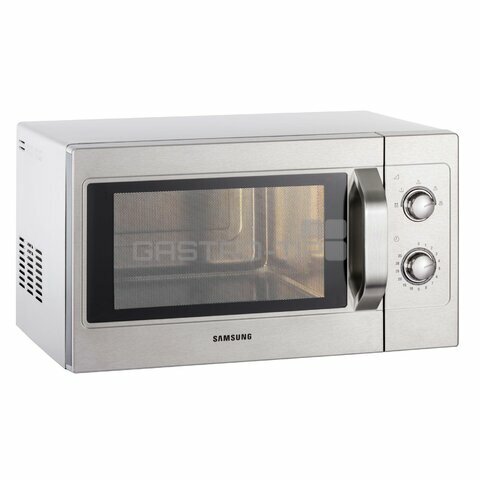 2.1.nástěnná police pod mikrovlnou troubu,  - nerezové provedení gastronomická chromniklová ocel ve třídě    DIN 18/10 - AISI 304, - rozměry: cca 520x400x300 mm1 - dodávka gastra4 5004 5004 5003indukční stolní plotna, příkon 3,4 kW,
 - profesionální model s digitálním nastavením času a 
   optimálního výkonu 500 W až 3500 W dle pokrmu,
 - teplotní regulace od 1 - 13 stupňů, 
 - pro průměr nádobí od 120 - 260 mm, 
 - časovač od 0 až 180 minut, 
 - nastavení pracovní teploty od 60 do 240 °C, 
 - rozměry: 325x420x100 mm13,43,4 - dodávka gastra5 6005 6005 600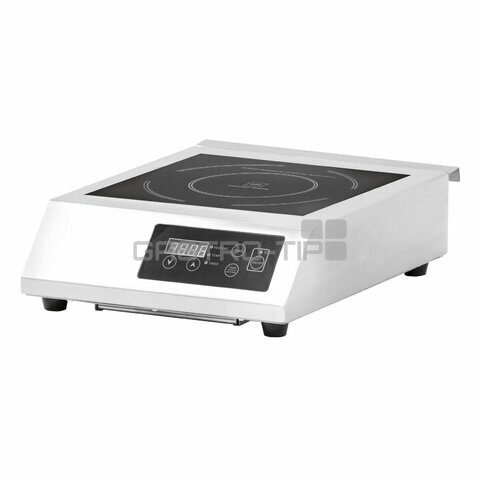 4kontaktní gril, sklokeramická nepřilnavá deska, č. 7220383, jedná se o referenční výrobek, možno nahradit srovnatelným výrobkem
typ  CG6 (SSV/SGV/GGV)
 - celonerezové provedení
 - postranní svod, výsuvná odkapová miska
 - kontaktní plochy vrchní/spodní - sklokeramika (nepřilnavý povrch, 
   snadná údržba, rychlé nahřátí do 5min., nízká spotřeba 
   el.energie)
 - přesná regulace teploty od 0-250 °C,
 - kontrolka chodu, síťový vypínač
 - rozměry: 470x445x245 mm13230 - Z3 - dodávka gastra15 20015 20015 200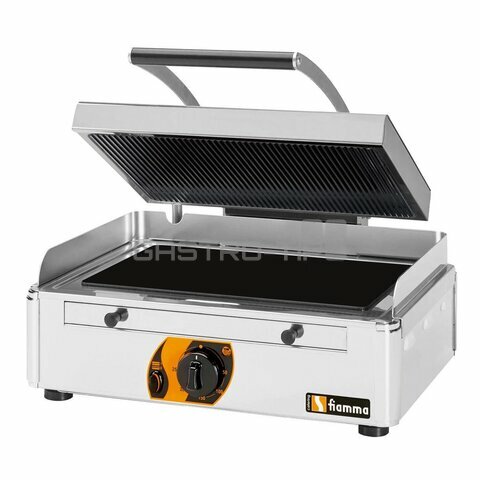 5el. stolní fritéza, č. 7220527, objem 8 litrů, s výpustí, 
 - nerezové provedení, s robustním pevným košem 
   (220x250x104mm), 
 - robustní nerezová topnice 1x 3,5kW (230V/3/50Hz) dává
   dostatek výkonu pro rychlé nahřátí oleje a optimální tepelnou 
   přípravu pokrmu, chladná zóna, 
 - výpustný kohout, přehledný panel s kontrolkou vyhřátí, 
 - regulací teploty od 90 - 180°C a síťovým vypínačem,
 - výkon: 13 kg/ fritů/hod, 
 - rozměry: 265x447x376 mm13,52303,5 - dodávka gastra5 6005 6005 600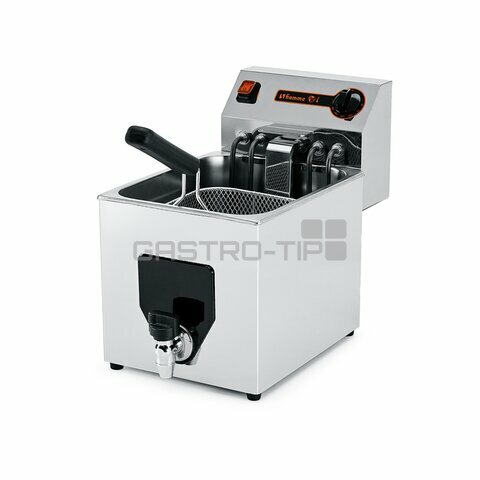 6mrazící skříň profesionální, podpultová, 
 - nerezové provedení, objem 120 litrů, 
 - čistý objem 120 lit., uzamykatelná, 
 - výparníkové police, manuální odtávání odtávání, 
 - termostatická regulace od -10 až -25 °C,
 - rozměry: 600x600x850 mm10,15230 - Z0,15 - dodávka gastra11 98011 98011 9807odsavač par - digestoř, vč. osvětlení, 
 - dodávku a napojení na odtah řeší VZT dodavatel
 - rozměry: cca 1300x800x450 mm10,15230  -Z0,15 - dodávka VZT8regál prokládací, 4 x police, 
 - nerezové provedení gastronomická chromniklová ocel ve třídě 
   DIN 18/10 - AISI 304,
 - 4 x prokládácíc police,
 - nerezové provedení, 
 - rozměry: cca 500x350x1800 mm1 - dodávka gastra9 2009 2009 2009pracovní stůl, spodní police, zásuvky, 
 - nerezové provedení gastronomická chromniklová ocel ve třídě 
   DIN 18/10 - AISI 304,
 - pracovní deska v přechodu na stěny opatřena zvýšeným 
   límcem 40 mm,
 - 3 x zásuvka s plnovýsuvem pod  pracovní deskou, 
 - výškově stavitelné nohy, 
 - rozměry: cca 1900x700x900 mm3/8"-R3/8"-RDN 50 - dodávka gastra18 90018 90018 90010uvnirzální robot stolní, typ KENWOOD, XL TITÁNIUM,  jedná se o referenční výrobek, možno nahradit srovnatelným výrobkemvč. přípojných strojků na strouhání, krouhání a mletí masa, - 1700W motor - nejvýkonnější motor se zárukou 10 let - osvětlená pracovní mísa - unikátní funkce pro precizní kontrolu - 6,7l pracovní mísa - extra velký objem pro zpracování velkých     kapacit, 2 nerezové míchací a hnětací nástevce    (spirálový hnětací hák / K - míchací rameno) - 3 speciální metly (pevná balonová metla / flexi metla na krémy /    metla pro jemné promísení) - kryt proti rozstřiku (tvořený dvěma díly, lze ho snadno    nasadit/odejmout kdykoliv) - elektronická kontrola rychlosti s osvětleným tlačítkem, - variabilní rychlost + puls + jemné promísení - Start/Stop tlačítko - zdvih ramene páčkou umístěnou na boku pro ergonomické    ovládání,  - pojistka zdviženého ramene – robot se automaticky vypne, - rozměry: 285x380x305 mm11,7230 - Z1,7 - dodávka gastra22 80022 80022 800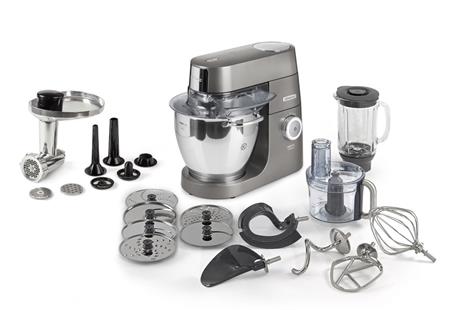 11nástěnná 2-police, 
 - nerezové provedení gastronomická chromniklová ocel ve třídě 
   DIN 18/10 - AISI 304,
 - rozměry cca: 1900x300x600 mm1 - dodávka gastra8 7008 7008 70012chladící stůl, typ TGP 180 01/04, č. 6176412, 1x dveře + 4x zásuvka s plnovýsuvem,  jedná se o referenční výrobek, možno nahradit srovnatelným výrobkem
 - skříně jsou vyrobené z vysoce kvalitní nerezové oceli v robustním
   designus dokonalou povrchovou úpravou
 - obustní pracovní nerezová deska 50 mm je osazena standardně 
     lemem vysokým 40 mm, který zabraňuje rozlití za chladící stůl,
 - zesílené stěny o tloušťce 50 mm pro menší výkyv teplot,
 - polyuretanová izolace s vysokou hustotou (40 kg/m³) bez CFC,
    vstřikovaná pod vysokým tlakem
 - zásuvky jsou vyrobeny z nerezové oceli s perforovaným dnem a 
   teleskopickými posuvnými vodítky, které umožňují úplné 
    odtáhnutí, úspora pracovní plochy
 - závěsy dveří s automatickým návratem pro dokonalé uzavření, 
   které minimalizují teplotní ztráty. Dveře mají 
 - podsvícený displej s tlačítkem start-stop, 
 - bezúdržbový kondenzátor speciální konstrukce zabraňující
    vniknutí prachu a nečistot. 
 - automatické odtávání namražené vody horkým plynem 
    proudícím z kompresoru,
 - teplotní regulace od -2 do +8 °C, 
 - výškově stavitelné nohy, 
 - rozměry: 1792x700x900 mm10,17230 - Z0,17 - dodávka gastra55 98055 98055 980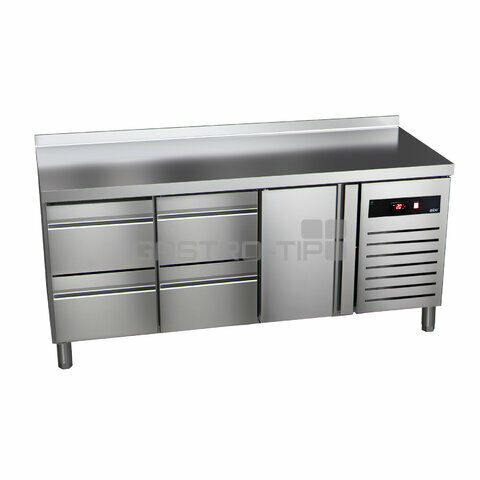 13nářezový stroj, typ GRAEF BI1920, č. 6210192, jedná se o referenční výrobek, možno nahradit srovnatelným výrobkem
 - požadovanou sílu řezu si můžete libovolně a snadno nastavit 
   od 0 do 15 mm, o řez se postará hladký nerezový nůž o průměru
   190 mm s bezpečnostními kryty z kvalitních plastů
 - přímý pohon nože zajišťuje kvalitní motor se šnekovým 
   převodem (tichý převod s velkým točivým momentem) s 
   napájením 230 V a příkonem 185 W. Odlehčený hliníkový vozík 
   s polohovatelnou přítlačkou je uložen vodorovně, 
 - bezpečnostní kryty a přítlačka zajistí bezpečné a snadné 
   posouvání a dokrajování uzenin, 
 - nářezový stroj je vyroben z hliníkové slitiny s odolnou a 
    hygienickou eloxovanou povrchovou úpravou,
 - pro lehčí provoz na zátěž 15 minut, 
 - rozměry: 335x445x275 mm10,2230 - Z0,2 - dodávka gastra13 60013 60013 600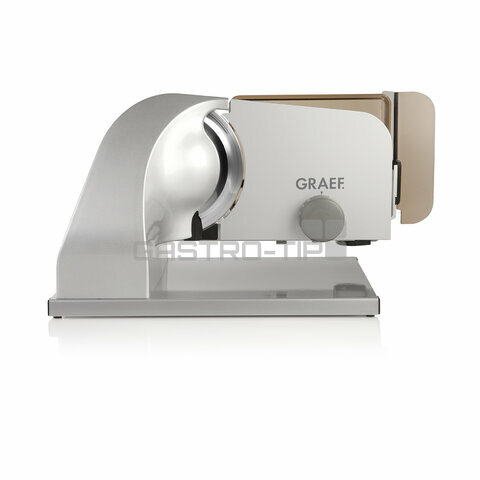 14nástěnná skříňka policová, uzavřená posuvnými dveřmi, 
 - nerezové provedení gastronomická chromniklová ocel ve třídě 
   DIN 18/10 - AISI 304,
 - vyjímatelná vnitřní úložná police, 
 - rozměry: cca 1500x350x650 mm2 - dodávka gastra16 98016 98033 960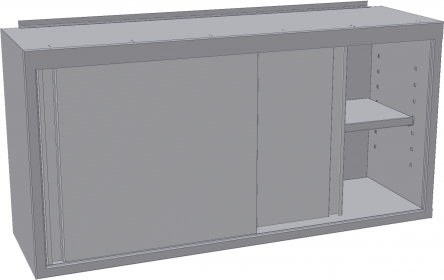 15pracovní mycí stůl, s dvoudřezem, dřez 500x500x250, dřez 300x500x250 mm, pracovní deska s prolisem, otvor v pracovní desce,   - nerezové provedení gastronomická chromniklová ocel ve třídě    DIN 18/10 - AISI 304, - pracovní sendwichová deska v přechodu na stěny opatřena,   zvýšeným límcem, - výškově stavitelné nohy,  - rozměry: cca 1600x700x90013/8"-R3/8"-RDN 50 - dodávka gastra21 60021 60021 60015.1.stolní dřezová baterie, flexi s pružinou,  jedná se o referenční výrobek, možno nahradit srovnatelným výrobkem
 - směšovací baterie na TV a SV,
 - otočné raménko,
 - výška 500 mm1 - dodávka gastra5 1005 1005 100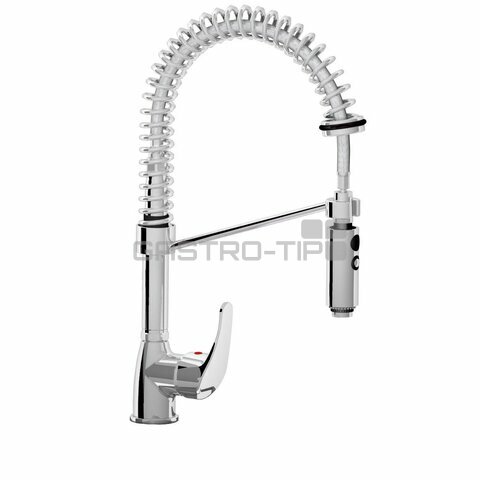 15.2.nástěnná skříňka policová, uzavřená posuvnými dveřmi, 
 - nerezové provedení gastronomická chromniklová ocel ve třídě 
   DIN 18/10 - AISI 304,
 - vyjímatelná vnitřní úložná police, 
 - rozměry: cca 1600x350x650 mm2 - dodávka gastra17 10017 10034 20016pracovní stůl se spodní policí, se dřezem, se zásuvkou pod 
pracovní deskou, 
 - nerezové provedení gastronomická chromniklová ocel ve třídě 
   DIN 18/10 - AISI 304,
 - pracovní sendwichová deska v přechodu na stěny opatřena,
   zvýšeným límcem,
 - 1 x vevařený dřezový výlisek 400x400x250 mm,
 - výškově stavitelné nohy, 
 - rozměry cca: 1300x700x900 mm1 - dodávka gastra
 - rezervní el. zásuvka nad pracovní deskou16 40016 40016 40016.1.stolní dřezová baterie, hygienické ovládání vody - loketní ovládání, 
 - směšovací baterie na TV a SV,
 - otočné raménko1 - dodávka gastra1 7001 7001 700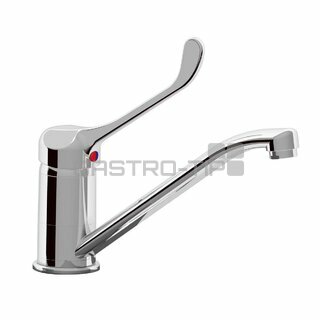 17průmyslový mycí stroj na mytí skla a porcelánu,  jedná se o referenční výrobek, možno nahradit srovnatelným výrobkemtyp DS D50-32 SILANOS, s odpadovým čerpadlem, č. 8643319S, - nerezové provedení, programovatelná,  - možnost mytí také talířů do průměru 320 mm, - automatická myčka s rotačními rameny, spodní i horní ramena    s funkcí mytí a oplachu,  - velikost mycího koše 500x500 mm,  - hygineické lisované podpěrky košů,  - vč. dávkovače mycího a oplachového prostředku,  - termostatický systém oplachu při 85 °C,  - nové provedení dvouplášťových automatických myček    DS D50-32-DBSM (dříve N700F/PS), - minimální tepelné ztráty a hlučnost pouze 62 dB díky   dvouplášťovému provedení, vybavena sadou nezávislých    rotačních ramen (mycích a oplachových - spodní/horní),  - termostatický systém oplachu +85°C, dveřní mikrospínač,    výkonné mycí čerpadlo (261 l/min), - přehledný snadno ovladatelný digitální ovládací panel DIGIT    (4 mycí cykly, LED systém pro signalizaci funkcí) - rozměry: 582x610x822 mm13,65230 - Z3,653/4"-PDN 30 - dodávka gastra42 00042 00042 000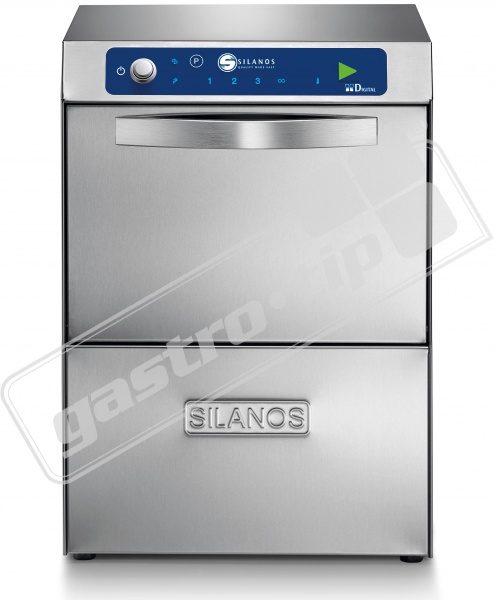 18změkčovač vody automatický, č. 8640503, jedná se o referenční výrobek, možno nahradit srovnatelným výrobkem
 - změkčovač součaně  pro kávovar, výrobník ledu a myčku,
 - na tabletovou sůl, 
 - max. teplota vstupní vody do 40 °C, 
 - rozměry: 270x440x540 mm, 
 - el. 0,1 kW/ 230 V10,03230 - Z0,03 - dodávka gastra8 5008 5008 500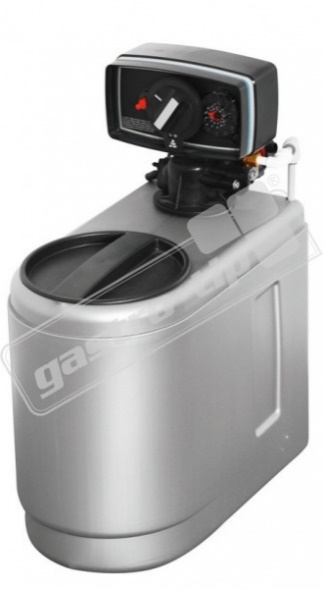 SKLAD19kombinovaná chladící skříň, 
 - rozměry cca: 600x600x1850 mm10,15230 - Z0,15 - stávající zařízení20chladící skříň, 
 - rozměry cca: 600x600x1850 mm10,15230 - Z0,15 - stávající zařízení21chladící skříň, prosklené dveře,
 - rozměry cca: 600x600x1850 mm10,15230 - Z0,15 - stávající zařízení22kovový regál, 5 polic, nerez, 
 - rozměry cca: 1000x500x18001 - stávající zařízení23kovový regál, 5 polic, nerez, 
 - nerezové provedení gastronomická chromniklová ocel ve třídě 
   DIN 18/10 - AISI 304,
 - 5 x prokladácí police, 
 - výškově stavitelné nohy, 
 - rozměry cca: 650x500x18001 - dodávka gastra11 97011 97011 970BAR, VÝDEJ BUFETU24servírovací vozík, 3 police, 
 - nerezové provedení gastronomická chromniklová ocel ve třídě 
   DIN 18/10 - AISI 304,
 - 3 x prolisovaná police, 
 - 4 x otočná police (z toho 2x s brzdou),
 - rozměry: 850x550x900 mm1 - dodávka gastra4 2004 2004 20025keramické umyvadlo, vč. pákové směšovací baterie,
 - směšovací na TV a SV
 - vč. dávkovače jednorázových papírových  ručníků, 
 - vč. dávkovače tekutého mýdla1½ – R½ – RDN40 - dodávka stavby
 - požadavky na stavební připravenost určí ZTI26interiérový pult, s rohovým úkosem, vč. dřezu a ZTI baterie, 
 - rozměry cca: 1700x700x900 mm13/8"-R3/8"-RDN 50 - dodávka interiéru27podpultová myčka, neprofeisonální,  - rozměry: 600x600x850 mm13/8"-RDN 40 - stávající zařízení28podpultová chladící skříň,
 - rozměry: cca 500x600x850 mm10,15230 - Z0,15 - dodávka interiéru29kávovar  stolní, vč. filtrace vody, typ JURA, vč. filtru vody,  jedná se o referenční výrobek, možno nahradit srovnatelným výrobkem
 - barevný TFT displej, možnost použití mleté kávy, vč. mlýnku,
 - variabilní spařovací jednotka (5 - 16 g)
 - nastavitelná síla kávy (až 8 stupňů)
 - nastavitelná teplota kávy (2 stupně)
 - nastavitelný objem vody
 - výškově nastavitelná výpust kávy (65 - 111 mm)
 - výškově nastavitelná výpust na cappuccino a horkou vodu
   (107 - 153 mm)
 - výpust horké vody (3 úrovně)
 - mlýnek Professional Aroma Grinder
 - možnost naprogramování 12 nápojů (1 nebo 2 ristretta, 
    1 nebo 2 espressa, espresso doppio, 1 nebo 2 kávy, kávová 
   specialita, cappuccino, latte macchiato, flat white, espresso 
   macchiato, porce mléka, horká voda, horká voda pro zelený čaj)
 - úspora energie, funkce předspaření
 - možnost přípravy 2 šálků zároveň
 - nastavitelná tvrdost vody, 
 - integrované procesy proplachů/čištění a odvápnění
 - zásobník na vodu: 1,9 l, zásobník na zrno: 280g
 - zásobník na odpad: 16 porcí
 - rozměry: 280x446x351 mm11,45230  -Z1,4 - dodávka gastra
 - výkonostně je kávovar dimenzovaný do provozu s denní produkcí cca 30 šálků kávy/den, nárazově zvládně i větší kapacitu do 50 šálků kávy/den41 10041 10041 100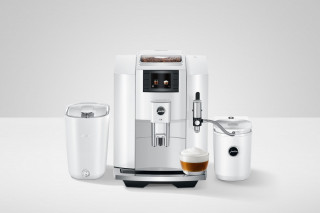 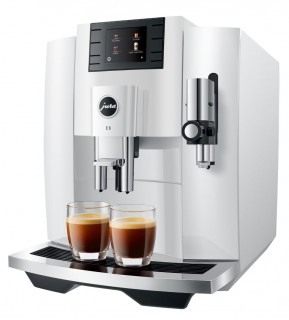 29.1.ohřívač šálků Jura poskytne komfort až 14 předehřátých šálků,  jedná se o referenční výrobek, možno nahradit srovnatelným výrobkem
 - teleskopická zásuvka, hmotnost: cca 3,8 kg
 - časovač pro úsporu energie, 
 - rozměry: 122x349x306 mm
 - el. 0,15 kW, délka přívodního kabelu: cca 1,1 metru10,15230 - Z0,15 - dodávka gastra5 3005 3005 300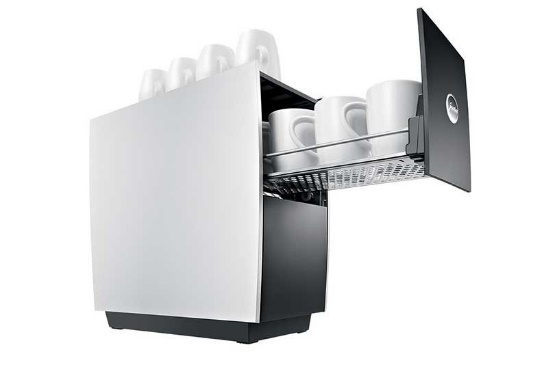 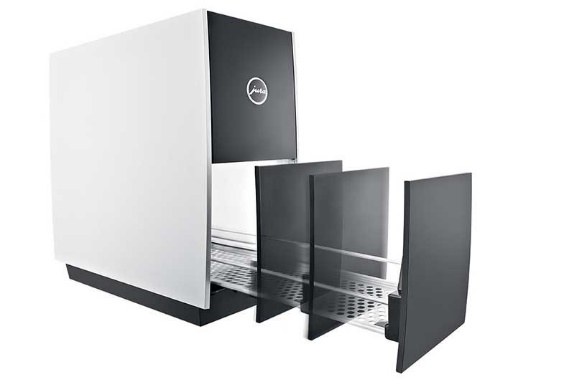 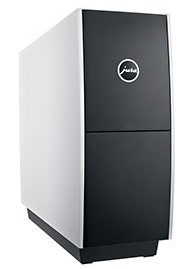 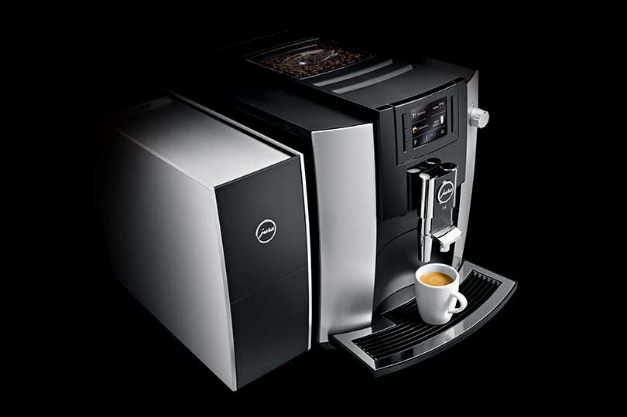 29.2.chladnička na mléko,  - bílá | objem 1 l, - zchladí a následně udržuje mléko při ideální teplotě 4 °C, - plnění mléka možné přímo za chodu | nově integrovaný indikátor     úrovně mléka, vhodný pro mytí v myčce nádobí, - rozměry: 144x217x225 mm10,1230 - Z0,1 - dodávka gastra39 80039 80039 800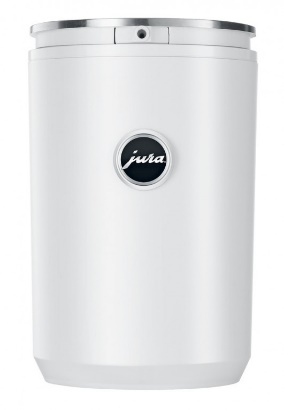 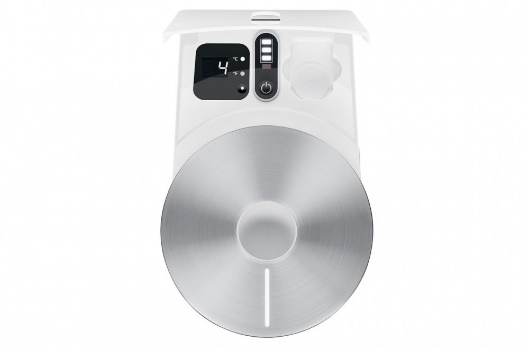 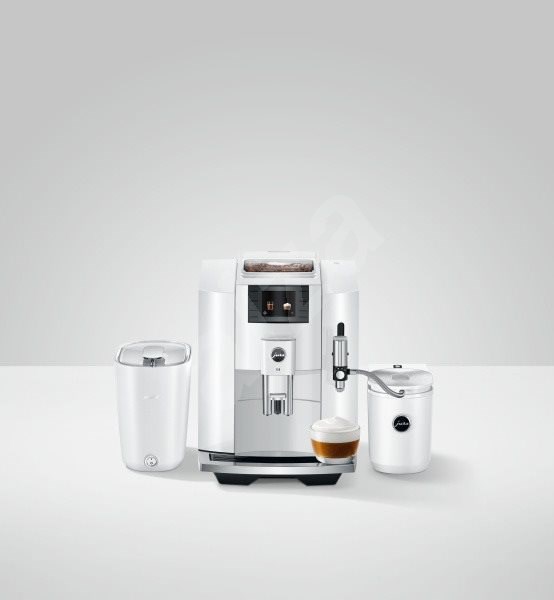 30interiérový přední  pult,
 - rozměry cca: 4100x600x900 mm1 - dodávka interiéru31pokladna s platebním terminálem, 
 - dodávka uživatele10,15230 - Z0,15 - dodávka uživatele32panoramatická stolní chladící vitrína, 
 - rozměry cca: 450x450x1000 mm20,2230 - Z0,4 - stávající zařízení33interiérový boční pult,
 - rozměry cca: 750x600x900 mm1 - dodávka interiéru34chladící skříň, 
 - rozměry cca: 600x600x860 mm30,15230 - Z0,45 - dodávka interiéru35přístěnný pult, 
 - rozměry cca: 600x600x9003 - dodávka interiéru36nástěnné skříňky, 
 - rozměry cca: 600x350x6003 - dodávka interiérucena zařízení celkem bez DPHcena zařízení celkem bez DPHcena zařízení celkem bez DPHcena zařízení celkem bez DPHcena zařízení celkem bez DPHcena zařízení celkem bez DPHcena zařízení celkem bez DPHcena zařízení celkem bez DPH470 790 Kč470 790 Kč470 790 Kčdoprava zařízení  doprava zařízení  doprava zařízení  doprava zařízení  doprava zařízení  doprava zařízení  doprava zařízení  doprava zařízení  7 000 Kč7 000 Kč7 000 Kčmontáž a instalace zařízenímontáž a instalace zařízenímontáž a instalace zařízenímontáž a instalace zařízenímontáž a instalace zařízenímontáž a instalace zařízenímontáž a instalace zařízenímontáž a instalace zařízení15 000 Kč15 000 Kč15 000 KčCELKEM BEZ DPHCELKEM BEZ DPHCELKEM BEZ DPHCELKEM BEZ DPHCELKEM BEZ DPHCELKEM BEZ DPHCELKEM BEZ DPHCELKEM BEZ DPH492 790 Kč492 790 Kč492 790 KčZařízení vzduchotechniky08/2022stavba : Domov pro seniory  Hájestavba : Domov pro seniory  Hájestavba : Domov pro seniory  Hájeinvestor : MČ Praha 11investor : MČ Praha 11investor : MČ Praha 11pol.č.kod dle URSpopism.j.početDODÁVKAMONTÁŽVzduchotechnika Demontáže stávajícíhoVZT potrubí pozink plech200x200  bm5980 Kč250x200  bm202 800 Kč300x250 bm101 000 KčDemontáže komponentů VZTDemontáže závěsů a táhelks30800 KčOdvoz materiálu t0,41 100 KčZařízení č. 1 - Výdej bufetu, přípravna a zázemíVyústka přívodní VK 2.0  R1200x100ks21 670 Kč800 Kč280x140ks11 130 Kč350 Kč400x140ks22 980 Kč700 KčVyústka odvodní VK 1.0  R1200x140ks32 760 Kč1 050 Kč400x140ks34 300 Kč1 000 KčPotrubí čtyřhranné pozink. plech 200x200  30% tvar.bm42 790 Kč1 520 Kč250x200  20% tvar.bm2019 000 Kč8 000 Kč280x140  20% tvar.bm32 400 Kč1 140 Kč300x250 30%tvar.bm88 690 Kč3 600 KčZařízení č. 2 - Odvětrání přípravnyPotrubní ventilátor TD1000/250 + přetlaková klapka 850 m3/h, 125W, 230 V , jedná se o referenční výrobek, možno nahradit srovnatelným výrobkemks18 960 Kč1 100 KčRegulátor otáček ventilátoru REB(REV)- jedná se o referenční výrobek, možno nahradit srovnatelným výrobkemks15 700 Kč2 120 KčVZT hlavice pozink.plech  ks1940 Kč240 KčPotrubí Spiro pozink. plech  bm21 800 Kč650 KčOhebné potrubí Alu bm1320 Kč120 KčOhebné potrubí zvukotlumící Alu bm2890 Kč470 KčT kus s odkapem kondenzátu  ks11 100 Kč470 KčKuchyňská digestoř nerez s lapači tuků 1250x800x(500) dodávka kuch.tech.ks138 000 Kč4 800 KčZávěsy a táhla na čtyřhranné potrubíks303 400 KčČištění stávajícího čtyřhranného potrubí do strojovny VZT (300x250)bm4044 000 KčStavební přípomocné prácekpl19 800 KčZaregulování  a uvedení do provozu HZS206 840 KčHZS165 200 KčKuchyňská digestoř 1300x800x450 včetně osvětlení ks126 000 Kč1 900 KčDoprava a přesun hmotkpl15 000 KčDODÁVKAMONTÁŽ203 670 Kč36 710 KčCENA CELKEM bez DPHCENA CELKEM bez DPHCENA CELKEM bez DPH240 380 Kč240 380 KčZařízení klimatizace08/2022stavba : Domov pro seniory  Hájestavba : Domov pro seniory  Hájestavba : Domov pro seniory  Hájeinvestor : MČ Praha 11investor : MČ Praha 11investor : MČ Praha 11pol.č.kod dle URSpopism.j.početDODÁVKAMONTÁŽKlimatizaceZařízení č. 1 - Přípravna a kancelářVenkovní kondenzační  jednotka Toshiba RAS-10 -  jedná se o referenční výrobek, možno nahradit srovnatelným výrobkem2,5/3,2 kW chlazení/topení ks123 000 Kč3 900 KčVenkovní kondenzační  jednotka Toshiba RAS-16 -  jedná se o referenční výrobek, možno nahradit srovnatelným výrobkem4,6/5,5 kW chlazení/topení ks134 000 Kč3 900 KčVnitřní nástěnná jednotka Toshiba RAS-B10 + ovladač -  jedná se o referenční výrobek, možno nahradit srovnatelným výrobkemks114 000 Kč1 200 Kč2,5/3,2 kW chlazení/topení Vnitřní nástěnná jednotka Toshiba RAS-B10 + ovladač -  jedná se o referenční výrobek, možno nahradit srovnatelným výrobkemks115 000 Kč1 200 Kč4,6/5,5 kW chlazení/topení konzoly a pružné podložkysb42 500 Kč750 KčPropojovací potrubí Cu s izolací a kašírováním v rolíchØ 6,3 mmbm82 200 Kč600 KčØ 9,5 mmbm185 900 Kč1 700 KčØ 12,7 mmbm103 500 Kč950 KčTěsnící a spojovací materiálkg2800 KčOchranné PEX potrubí venkovního rozvodu chladivabm62 000 Kč550 KčPotrubí PE DN20 kondenzátbm102 300 Kč900 KčMontážní a pomocný materiálkg5240 KčZaregulování  a uvedení do provozu HZS2900 KčDoprava a přesun hmotkpl13 600 KčDODÁVKAMONTÁŽ109 940 Kč15 650 KčCENA CELKEM bez DPHCENA CELKEM bez DPHCENA CELKEM bez DPH125 590 Kč125 590 KčPČKódPopisMJMnožstvíJ.cena [CZK]Cena celkem [CZK]Cenová soustava
(u neceníkové položky nevyplněno)ZTIZTI119 038,001Vnitřní splašková kanalizace30 494,00potrubí kanalizační z PP-HT1          DN 110m1,0001 430,001 430,002          DN 75m4,000700,002 800,003          DN 50m5,000520,002 600,004          DN 40m10,00080,00800,0056montáž kanalizačního potrubí z PP-HT7          DN 110m1,000199,00199,008          DN 75m4,00080,00320,009          DN 50m5,00075,00375,0010          DN 40m10,00080,00800,001112potrubí PP RTC PN 20 spojované svařováním + flexibilní tepelná izolace z pěněného polyethylenu  13Potrubí PP RTC PN2014              20x3,4m25,000330,008 250,001516montáž plastových vodovodních trubek17             d20m25,00070,001 750,001819zkouška těsnosti potrubí kanalizace vodou do DN 125m45,0008,00360,0020tlakové a funkční zkoušky potrubísada1,0001 000,001 000,002122Zápachová uávěrka HL400ks3,000550,001 650,0023Zápachová uávěrka HL136ks2,000790,001 580,0024Montáž zápachové uzávěrkyks5,000280,001 400,0025stavební přípomocekpl1,0002 980,002 980,002627demontáže stávajících rozvodůkpl1,0002 200,002 200,002Vnitřní vodovod21 704,001Potrubí studené vody2potrubí PPR PN 20 spojované svařováním + flexibilní tepelná izolace z pěněného polyethylenu  3Potrubí PPR PN20  4              20x3,4m25,000260,006 500,005izolace potrubí  6tl .13 mmm15,00020,00300,007tl .20 mmm10,00045,00450,008910montáž plastových vodovodních trubek11             d20m25,000210,005 250,001213zkoušky těsnosti vodovodního potrubí do DN 100m25,00010,00250,0014proplach a dezinfekce vodovodního potrubí do DN 80m25,00020,00500,001516pračkový ventil 3/4" se zpětnou klapkouks11,000260,002 860,0017rohový ventil 1/2" s filtremks3,000198,00594,001819demontáže stávajících rozvodůkpl1,0001 800,001 800,002021stavební přípomocekpl1,0003 200,003 200,003Zařizovací předměty66 840,001WC klozetová mísa na instalačním blokuks1,0005 800,005 800,002podomítkový systém se splachovací nádržíks1,0007 200,007 200,003ovládací tlačítko splachováníks1,0001 000,001 000,004WC sedátko ks1,000420,00420,005montáž klozetových mísks1,0001 650,001 650,006montáž podomítkových systémůks1,0001 100,001 100,0078Umyvadlo Laufen Pro S 55x46,5 cm otvor pro baterii uprostřed - jedná se o referenční výrobek, možno nahradit srovnatelným výrobkemks1,0003 600,003 600,009Umývátko Laufen Pro 35x25 cm-jedná se o referenční výrobek, možno nahradit srovnatelným výrobkemks1,0002 670,002 670,0010stojánková umyvadlová baterie Citypro - jedná se o referenční výrobek, možno nahradit srovnatelným výrobkem, sifon chrom ks2,0002 600,005 200,0011montáž umyvadelks2,0001 650,003 300,0012montáž umyvadlových bateriíks2,000320,00640,0013zápachová uzávěrka pro umyvadlaks2,000200,00400,001415Výlevka nástěnná ks1,0005 670,005 670,0016montáž výlevkyks1,0001 320,001 320,001718stojánková baterie dřezová ks3,0002 400,007 200,0019nástěnná baterie dřezová ks1,0002 400,002 400,0020montáž dřezových bateriíks4,000250,001 000,0021zápachová uzávěrka pro dřezyks4,000200,00800,0022Zrcadlo v rámečku vč. montáže ks2,0001 450,002 900,002324demontáž stávajících zařizovacích předmětůkpl1,0002 200,002 200,002526doprava zařizovacích předmětůkpl1,0002 870,002 870,002728stavební přípomocekpl1,0007 500,007 500,00Kavárna  - InteriérPOPISKSMJCENA MJCENA Kavárna - výdejová částRepase dřevěná prosklená stěna s výdejním oknem - vnitřní strana13m26 600,00             85 800,00 Repase dřevěná prosklená stěna s dveřmi - vnitřní strana8m26 600,00             52 800,00 Nástěnná horní skříňka(prosklená) - dýha dub mořená 3ks13 750,00             41 250,00 Nástěnná horní skříňka - dýha dub mořená3ks11 100,00             33 300,00 Dřezová skříňka - dýha dub mořená1ks16 800,00             16 800,00 Skříňka na myčku - dýha dub mořená1ks8 500,00               8 500,00 Spodní skříňka s výsuvy - dýha dub mořená2ks25 700,00             51 400,00 Spodní skříňka jednodveřová - dýha dub mořená1ks12 950,00             12 950,00 Spodní skříňka pro lednici - dýha dub mořená1ks10 700,00             10 700,00 Spodní skříňka dvoudveřová - dýha dub mořená2ks23 540,00             47 080,00 Pracovní deska1ks26 800,00             26 800,00 Vestavěná myčka1ks13 600,00             13 600,00 Granitový dřez1ks9 550,00               9 550,00 Baterie1ks3 100,00               3 100,00 Lednice1ks15 790,00             15 790,00 Prosklená vitrína3ks12 300,00             36 900,00                            Kavárna - KancelářPsací stůl1ks14 800,00             14 800,00 Zásuvkový kontejner k psacímu stolu1ks10 900,00             10 900,00 Kancelářská židle1ks10 250,00             10 250,00 Šatní skříň1ks25 980,00             25 980,00 Konferenční stolek1ks6 870,00               6 870,00 Křesílko2ks7 600,00             15 200,00 Nástěnná police3ks4 000,00             12 000,00 Kancelářská skříňka na šanony1ks16 500,00             16 500,00                       -   Doprava a montáž 1ks50 000,00             50 000,00 Cena celkem bez DPH628 820,00  